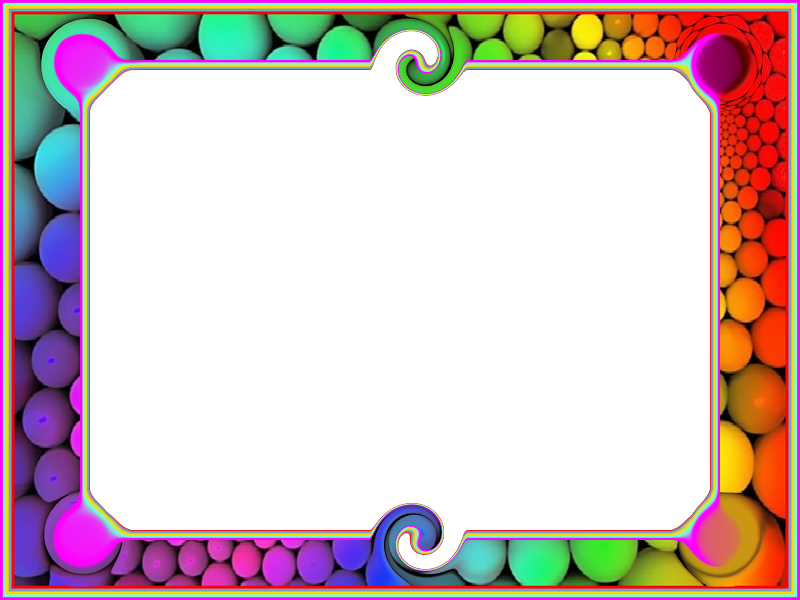 Planificación de EspañolI Parcial     Escuela Maestra SEXTO GradoSección “u”Jornada MatutinaPlanificación SemanalI PARCIAL Centro Educativo: 					Lugar: 					Asignatura: EspañolParcial: 1                                                                                           Docente: 				Jornada: MatutinaGrado: 6°                     Sección: U                        Año: 2020                                            Unidad 1: Cuidemos la Tierra, nuestra casa, nuestro hogarLección 1: Bellos animales de HondurasPlanificación SemanalI PARCIAL Centro Educativo: 							Lugar: 					Asignatura: EspañolParcial: 1                                                                                           Docente: 						Jornada: MatutinaGrado: 6°                     Sección: U                        Año: 2020                                            Unidad I: Cuidemos la Tierra, nuestra casa, nuestro hogarLección 2: ¿Qué hay en el espacio exterior?Planificación SemanalI PARCIAL Centro Educativo: 						Lugar: 							Asignatura: EspañolParcial: 1                                                                                           Docente: 					Jornada: MatutinaGrado: 6°                     Sección: 1                        Año: 2020                                            Unidad I: Cuidemos la Tierra, nuestra casa, nuestro hogarLección 3: Cuidado con la basuraPlanificación SemanalI PARCIAL Centro Educativo: 		                                                         Lugar: 						Asignatura: EspañolParcial: 1                                                                                           Docente: 			                                     Jornada: MatutinaGrado: 6°                     Sección: 1                        Año: 2020                                                           Unidad I: Cuidemos la Tierra, nuestra casa, nuestro hogarLección 4: Cuidemos el aguaDíaBloqueComponenteSub-ComponenteEstándarContenidoAcciones DidácticasTiempoRecursoDía 1Conocimiento y manejo de la lengua Vocabulario Adquisición Código del estándar G6.B4.2A.ES1 Utiliza diversas estrategias para deducir el significado de palabras no conocidas en un texto.Deducir significados de palabras desconocidas Actividad 1 del libro:Comprendo lo que leoAntes de la lecturaExploración de conocimientos previos1. Solicíteles que lean el título y los subtítulos del texto: “Especies endémicas de Honduras”, que observen las imágenes y lean los pies de foto correspondientes. Asimismo, incluya la lectura de la sección Aprendo palabras en esta primera exploración del texto.2. A continuación, invíteles a reflexionar a partir de las tres preguntas planteadas en la primera actividad: ¿Para qué leeré este texto? ¿Qué significarán las palabras especies y endémicas? ¿De qué creo que trata el texto?3. Abra el diálogo para explorar conocimientos previos acerca del tipo de texto que leerán. Puede realizar preguntas como las siguientes: “Según el título, los subtítulos e imágenes del texto, ¿qué tipo de texto creen que es? ¿Presentará información real o será un relato imaginario? ¿Por qué creen eso?”, etc.4. Escuche sus comentarios y complete la información indicando que se trata de un texto expositivo, con información sobre un temaparticular, en este caso, acerca de las especies de animales que existen en el territorio hondureño.Recuérdeles los elementos del texto que le permiten llegar a esa conclusión: el título del texto, los subtítulos, las imágenes, etc.Aprendo palabras Adquisición de nuevas palabras1. Indíqueles que, para entender mejor el texto que van a leer, conocerán el significado de algunas palabras que aparecen en el mismo.2. Presente una palabra escrita en la pizarra o en una tarjeta, dando la definición sencilla que aparece en el Libro de Actividades.3. Dependiendo de la palabra que esté presentando, utilice las estrategias más apropiadas para profundizar en su significado. Por ejemplo, la palabra frugívoro podría profundizarse haciendo un análisis de las dos partes de la palabra: frugi, relacionado con la palabra fruto y voro, que significa que devora o come, es decir: el que devora o come frutos. En el caso de la palabra especie, será importante hacer énfasis en los ejemplos: los tucanes son una especie, la iguana verde es una especie, el colibrí esmeralda, etc.4. A continuación, haga una o dos oraciones usando la palabra presentada. Los ejemplos deben ser claros y acordes con los conocimientos previos de los niños y las niñas. Finalmente, pídales que formen otras oraciones usando de la palabra presentada.5. Trabaje de la misma manera con las otras palabras de la sección Aprendo palabras.Actividad 2 del libro:Comprendo lo que leoDurante la lectura1. Lea el texto en voz alta, sin interrupciones. Niños y niñas seguirán la lectura, en sus textos, de manera silenciosa.2. A continuación, oriente para realizar una segunda lectura del texto; esta vez, solicite a un niño o niña que lea un párrafo y formule usted. una o dos preguntas que faciliten su comprensión, por ejemplo: “¿De qué se habla en este párrafo?, ¿Qué es lo más importante que se dice?”. Continúe trabajando de esta forma hasta terminar la lectura del texto.Actividad 3 del libro:Después de la lectura1. Trabaje con toda la clase. Formule la primera pregunta que aparece en la actividad 3 del Libro de Actividades y promueva el intercambio de ideas para responderla en forma oral.2. Proceda de la misma forma con las demás preguntas.45 minLibro de actividades, página 2-4PizarraMarcadoresDíaBloqueComponenteSub-ComponenteEstándarContenidoAcciones DidácticasTiempoRecursoDía 2Lectura Comprensión lectoraComprensión literal Código del estándar G6.B2.3A.ES2 Elabora la idea principal implícita de un texto leído apropiado al grado, y explica cómo las ideas secundarias apoyan a la idea principal.Ideas principales de textos leídos Actividad 4 del libro:Comprendo lo que leoDespués de la lecturaResponder preguntas literales, inferenciales y críticas1. Inicie la clase solicitando que realicen una lectura rápida del texto “Especies endémicas de Honduras”, esta vez de manera silenciosa e individual.2. Solicite que respondan, en sus cuadernos, a las preguntas de la actividad 4. Recuérdeles que tengan presentes las respuestas oralesque dieron en plenaria y que vuelvan a consultar el texto si necesitan recordar datos precisos como, por ejemplo, cuántas especies endémicas hay en nuestro país, o qué dice el texto respecto a cuándo los viajes por Honduras se hacen más significativos.3. De igual forma, indíqueles que, para responder a otras preguntas, necesitan pensar un poco más, ya que las respuestas no están en el texto, sino que salen de sus conocimientos previos, inferencias y opiniones.Actividad 5 del libro:Comprendo lo que leoIdentificación de las ideas principales y secundarias de un texto.1. Invíteles a leer, en forma individual, la información que se presenta en la actividad 5.2. Complemente la información que presenta el Libro de Actividades, asegurándose que todos comprendan qué son las ideas principales y las ideas secundarias.Información complementaria para el/la docenteIdea principal• La idea principal es el núcleo del texto, alrededor del cual se construye un párrafo. Es el corazón del mensaje que se quiere transmitir.• Si no hubiera idea principal dentro de un párrafo, las oraciones que lo conforman serían una agrupación de ideas sin mucha coherencia.Ideas secundarias• Las ideas secundarias permiten que la idea principal llegue de la manera más clara posible al lector.• Las ideas secundarias amplían y aportan detalles a la idea principal. Permiten apreciar el corazón del pensamiento del texto desde múltiples perspectivas. Mientras mayor sea el número de perspectivas, mayor será la facilidad de entendimiento.Actividades 6 y 7 del libro:Identificación de las ideas principalesPresentación1. Indíqueles que aprenderán a identificar la idea principal de un párrafo.Modelado1. Lea en voz alta el párrafo 1 (extraído del texto principal de la lección) y, a continuación, lea las preguntas del recuadro como si lo estuviera haciendo para sí mismo/misma: "¿Cuál es la idea principal de este párrafo? ¿Principalmente de qué habla el párrafo?" Razone en voz alta para que sus estudiantes se den cuenta de los pasos que está siguiendo para conseguir esta información. Revise las opciones y seleccione el inciso correcto: c Al viajar podemos conocer las especies endémicas de Honduras. Anote la idea principal en la pizarra.Práctica guiada1. Realice la misma actividad con el siguiente párrafo. Léalo en voz alta y, esta vez, invite a niños y niñas a reflexionar: "¿Cuál es la idea principal de este párrafo?" Oriénteles para que revisen las opciones y que decidan cuál es la opción correcta: a La naturaleza de Honduras es favorable para el nacimiento de muchas especies únicas.Práctica independiente1. Finalmente, lea la consigna de trabajo y pida a niños y niñas que trabajen de la misma manera con los dos párrafos que aparecen en el Libro de Actividades.Información complementaria para el/la docenteLas siguientes son las ideas principales de los dos párrafos en los que tienen que trabajar niños y niñas en forma independiente. La respuesta no tiene que ser exactamente la misma, pero sí debe tener el mismo sentido.• En el párrafo: “Según la lista oficial de las especies…La idea principal es que existen 363 especies endémicas en Honduras.• En el párrafo: “Dentro de esa amplia…45 minLibro de actividades, página 4,5PizarraMarcadoresDíaBloqueComponenteSub-ComponenteEstándarContenidoAcciones DidácticasTiempoRecursoDía 3Conocimiento y manejo de la lengua Vocabulario Adquisición Código del estándar G6.B4.2A.ES1 Utiliza diversas estrategias para deducir el significado de palabras no conocidas en un texto.Deducir significados de palabras desconocidas Actividades 1, 2 y 3 del libro:Deducir el significado de las palabras en contextoPresentación1. Explique a los niños y niñas que trabajarán con el vocabulario de la lectura inicial.Modelado1. Lea la consigna 1 y modele cómo trabajar en pareja. Puede llamar a un niño o niña para que le ayude.2. Proponga al niño o niña que está trabajando con usted, que trate de recordar el significado de la palabra especie. Sugiérale que se apoye en las pistas que aparecen en el recuadro de la sección Aprendo palabras. Si no logra recordar el significado de la palabra,puede acudir a leer el mismo en la primera página de la lección.3. A continuación, propóngale pensar una oración con esa palabra, únicamente a nivel oral. De ser necesario, ayúdele a construir la oración.Práctica guiada1. Invíteles a organizarse en parejas y a trabajar según lo modelado. Acompañe el trabajo de las parejas, paseando por el aula. Si detectaque alguna palabra no está siendo bien utilizada, puede realizar preguntas o comparaciones para que se den cuenta del error. No corrija, ofrezca pistas para la autocorrección.Práctica independiente1. Finalmente, solicite que cada niño y niña escriba las oraciones que pensaron en el cuaderno. Puede cerrar esta actividad pidiendoa voluntarios y voluntarias, que lean las oraciones que escribieron.2. Lea la consigna 3 y resuelva, con el apoyo del grupo, el primer ejercicio. Pida a algunos niños y niñas que lean las tres oraciones que usan la palabra especie y apoye al grupo a definir cuál es la que tiene sentido.3. Invíteles a realizar la misma actividad con los siguientes ejercicios, copiando en su cuaderno la oración que tiene sentido. Puede cerrar esta actividad, pidiendo a voluntarios y voluntarias, que lean las oraciones que escogieron.45 minLibro de actividades, página 6PizarraMarcadoresDía 3Escritura Producción de textos Escritura dirigida Código del estándar G6.B3.2A.ES2Escribe, con coherencia, cohesión y respetando su estructura básica, un texto expositivo (artículo), a partir de información y datos, señalando cuando transcribe textualmente una cita de las fuentes utilizadas.Escritura de un artículo informativo Actividades 1, 2 y 3 del libro: ¡Tengo un plan!Escritura de un artículo informativo. PlanificaciónPresentación1. Tomando como referencia el texto inicial “Especies endémicas de Honduras”, proponga escribir un artículo informativo sobre los animales en peligro de extinción en Honduras.2. Recuérdeles que, para escribir un texto, el primer paso es planificar.Modelado1. Para que sus estudiantes tengan presente en qué consiste la planificación, indíqueles que usted va a darles un ejemplo. Puede decir:• “Voy a escribir acerca de alguna especie en peligro de extinción. ¿Para qué podría escribir un texto así?• Escribiré para informar sobre sus características y por qué está en peligro de extinción. Mi objetivo es que la gente se preocupe y que haya muchas personas que contribuyan a cuidar esa especie, así no se extingue.• Entonces me pregunto: ¿quién quisiera que lea mi texto? Yo creo que escribiré para informar a todas las personas que viven en Honduras.• Si mi objetivo es informar, ¿qué tipo de texto puedo escribir? Puede ser un artículo informativo.• ¿Sobre qué especie me gustaría escribir? Creo que voy a escoger el colibrí esmeralda porque es un ave muy bella.• ¿Qué debería decir sobre el colibrí? Voy a ayudarme con las preguntas del texto.2. A continuación, utilice las preguntas de la actividad 2 para generar la información sobre la especie sobre la cual escribirá. Hágase la primera pregunta: “¿En qué región de Honduras es posible encontrarlo?” Por lo que pude investigar, se encuentra en el municipio de Olanchito y también lo han encontrado cerca de Santa Bárbara y en las afueras de Gracias, en el departamento de Lempira."3. Continúe modelando la forma en que las preguntas ayudan a generar la información necesaria para escribir el texto.4. Probablemente será necesario buscar información adicional para responder a todas las preguntas que plantea la actividad. Modele también este paso: muestre a sus estudiantes cómo se realiza la búsqueda en la biblioteca o en internet. Si hay una biblioteca en el centro educativo, diríjase hacia ella y diga algo así:• “Para comenzar, debemos pensar en el tipo de libro en donde podemos encontrar información sobre estos animales. ¿Será que podemos encontrar información en una enciclopedia, en una revista científica o en un libro de texto de Ciencias Naturales? Es probable que encontremos información útil en cualquiera de estos libros, pero no en un libro de Geografía o de Literatura.• Bueno, para encontrar el libro apropiado, debemos saber que, en la biblioteca, los libros están clasificados. En la primera parte o sumario, podemos encontrar libros sobre ciencias. Los libros sobre ciencias tienen el número 500 en la portada o en el lomo.• Sacaré los libros que tengan este número y lo primero que debemos revisar son los títulos. Apartaré todos los libros que tengan un título relacionado con los animales; por ejemplo, pueden llevar palabras como: Biología, vida animal, vida silvestre, zoología, aves, anfibios, reptiles, peces, entre otros.• El siguiente paso, es revisar el índice. Busquemos en el índice, algún título o tema que se relacione con lo estamos buscando.Nuevamente, tratamos de buscar palabras claves, pero más específicas: mamíferos, monos y chimpancés, aves, tucanes, colibríes, entre otros.• Finalmente, sacamos los libros que tienen la información que necesitaremos, según lo revisado en el índice. Ahora, leemos esa información y anotamos en nuestro cuaderno:−−Una idea principal que aporte información que pueda generar información nueva; por ejemplo: “El mono araña o Ateles belzebuth es un animal mamífero, vertebrado y de la orden de los primates”.−−En segundo lugar, podemos escribir ideas que agreguen detalles importantes; por ejemplo: a) el mono araña puede medirentre 45 y 50 cm; b) el mono araña habita en América, desde México a Brasil; c) los monos arañas son frugívoros, ya que se alimentan principalmente de frutas maduras”.5. Si no hay una biblioteca en su centro educativo, puede llevar un libro o una enciclopedia en particular y modelar cómo hacer anotaciones. Otra opción, es presentar información extraída de internet y modelar cómo la encontró. Otra alternativa más accesible, es usar un libro de texto en donde se encuentre información sobre estos animales.45 min.Libro de actividades, página 7PizarraMarcadoresDíaBloqueComponenteSub-ComponenteEstándarContenidoAcciones DidácticasTiempoRecursoDía 4Escritura Producción de textos Escritura dirigida Código del estándar G6.B3.2A.ES2Escribe, con coherencia, cohesión y respetando su estructura básica, un texto expositivo (artículo), a partir de información y datos, señalando cuando transcribe textualmente una cita de las fuentes utilizadas.Escritura de un artículo informativo Actividades 1, 2 y 3 del libro:Escribo y revisoEscritura de un artículo informativo. Versión borrador y revisiónPráctica guiada1. Dando continuidad a la actividad de escritura, solicíteles que lean la información que aparece en la actividad 1. Luego de leer loque cada parte del texto requiere, recuérdeles que hagan uso de las notas que tomaron durante la planificación.2. En este momento, los y las estudiantes deben escribir el primer borrador de su texto. Si, durante la producción del borrador, usteddetecta errores de ortografía, no intervenga todavía, hasta que la primera escritura esté terminada. Si se detiene al niño o a la niñaen su proceso creativo para revisar la ortografía, las ideas que está construyendo podrían perderse.3. Motíveles de manera explícita durante la escritura de su borrador con frases específicas tales como:• "Creo que la introducción está muy bien porque sí se entiende que vas a hablar de este animal."• "Veo que vas muy bien con la información que estás incluyendo."• "Tu letra está clara y puedo leer sin dificultad."• "La introducción está muy bien, muy clara, pero fíjate en el desarrollo, me parece que te hace falta poner puntos para separar las diferentes oraciones."Presentación1. Una vez que haya finalizado la etapa de la primera escritura, explique la necesidad de revisar el texto escrito. Haga notar que el proceso de escritura requiere sucesivas revisiones y que, a continuación, les mostrará en qué consiste.2. Utilice un texto elaborado por usted para mostrar el uso de la rúbrica. Empiece por leer las partes del texto que analizarán (título,introducción…) y los niveles que propone la rúbrica: empezando, mejorando y logrado.3. A continuación, lea el título del texto que escribió y luego lea el contenido de los tres niveles propuestos para valorar el título. Reflexione en voz alta respecto al nivel en el que ubica su título.Práctica guiada1. Solicíteles que revisen el título de sus propios textos. Si aún no lo escribieron, invíteles a pensar en cuál debería ser el título que refleje con precisión el contenido del texto.2. Continúe trabajando de la misma manera con cada una de las partes del texto. Este primer ejercicio podrá ser un poco dificultoso y largo, debido a que se está introduciendo un proceso que requiere aprendizaje y práctica.3. Finalmente, invíteles a realizar una nueva escritura de su texto, con todas las mejoras que surjan de la revisión.45 minLibro de actividades, página 8PizarraMarcadoresDíaBloqueComponenteSub-ComponenteEstándarContenidoAcciones DidácticasTiempoRecursoDía 5Conocimiento y manejo de la lenguaGramática del españolGramática Código del estándar G6.B4.1A.ES2 Utiliza, correctamente, la conjugación de los verbos y las formas no-personales irregulares: infinitivo, gerundio y participio en textos orales y escritos acordes al grado.Participio regular e irregular Actividades 1, 2, 3 y 4 del libro:Aprendo más españolParticipio regular e irregularPresentación1. Explique que trabajarán con la forma del participio regular e irregular de los verbos en español.2. Empiece por recordar qué es el verbo y qué partes tiene (raíz y desinencia).3. Apoyándose en la información que se ofrece en el Libro de Actividades, explique qué es el participio y cómo se forma.Práctica guiada1. Solicite que lean y repasen, individualmente, la información ofrecida en la actividad 1. Converse sobre la información que acaban de leer y dé algunos ejemplos adicionales.2. Invíteles a trabajar en parejas para resolver la actividad 2. Puede empezar dando un ejemplo con el verbo cubrir, cuyo participio es cubierto.3. A continuación, solicite que, en parejas, piensen cuál es el participio del verbo hacer. Puede realizar algunas preguntas que apoyen la reflexión: "¿Cómo decimos: ʹhe hacido mis tareasʹ o ʹhe hecho mis tareasʹ? ¿Cuál de esas dos formas utilizamos al hablar?"Pida que diferentes parejas compartan su respuesta con toda la clase.4. Pregunte: "Este verbo, ʹhacerʹ, ¿tiene un participio regular o irregular? ¿Por qué?"5. Trabaje de la misma forma con cada una de las palabras: primero tratan de encontrar la respuesta conversando entre sí y, luego, ponen en común las respuestas en plenaria, asegurándose de que se encuentren las respuestas correctas.Práctica independiente1. Invíteles a trabajar de manera individual en sus cuadernos, resolviendo las actividades 3 y 4.Información complementaria para el/la docenteLos verbos son las palabras con la que se dice o expresa las acciones, procesos, estados o existencia de las personas o las cosas.El verbo tiene dos partes: el lexema o raíz y la desinencia. El lexema o raíz contiene el significado básico del verbo (su nombre), es decir es la parte que nos indica la acción.1. La desinencia es la parte del verbo que cambia, es decir los morfemas que se añaden a la raíz para construir las distintas formasverbales, este morfema varía de acuerdo al tiempo, modo, número y persona en que se le conjugue.2. Verbos con participios regulares: comer-comido; jugar-jugado; concluir-concluido; duchar- duchado; vivir-vivido; conducir-conducido; besar-besado.3. Verbos con participios irregulares: cubrir-cubierto; hacer-hecho; resolver-resuelto; envolver- envuelto; oponer-opuesto; romper-roto; volver-vuelto; ver-visto.45 minLibro de actividades, página 9PizarraMarcadoresDíaBloqueComponenteSub-ComponenteEstándarContenidoAcciones DidácticasTiempoRecursoDía 6Escritura Producción de textosEscritura dirigida Código del estándar G6.B3.2A.ES2Escribe, con coherencia, cohesión y respetando su estructura básica, un texto expositivo (artículo), a partir de información y datos, señalando cuando transcribe textualmente una cita de las fuentes utilizadas.Escritura de un artículo informativoActividad 1 del libro:Escribo y revisoEscritura de un artículo informativo. Versión finalPráctica guiada1. Hable con sus estudiantes acerca de la escritura de textos como un proceso de revisiones y mejoras sucesivas de lo escrito. Pídalesque revisen, principalmente:• Si pudieron utilizar las nuevas palabras aprendidas en esta lección.• Los verbos que usaron.• La ortografía de las palabras: es el momento de hacer notar algunos errores frecuentes que usted haya detectado durante todo el proceso.• Si su texto está escrito respetando la estructura.Práctica independiente1. Invíteles a escribir la versión final de su texto, cuidando la calidad de la presentación y haciendo una o más ilustraciones para complementar la información que ofrece el texto.45 minLibro de actividades, página 10PizarraMarcadoresDíaBloqueComponenteSub-ComponenteEstándarContenidoAcciones DidácticasTiempoRecursoDía 7Lectura Fluidez lectora Lectura de texto Código del estándar G6.B2.2A.ES1 Lee en voz alta textos en un rango de 125-134 palabras por minuto, con precisión y expresividad adecuada.Velocidad, expresividad y precisión Actividad 1 del libro:¡Leo mejor!Presentación1. Anuncie a los niños y niñas que leerán el texto “¿Por qué es importante proteger a los animales del peligro de extinción?”. Indíqueles que el propósito es practicar para lograr tener una lectura con una buena velocidad, sin equivocaciones, haciendo pausas en las comas y los puntos y con una expresividad adecuada.Modelado1. Pida a uno de los niños o niñas que le apoye para realizar el modelado.2. Lea el texto considerando que debe demostrar a sus estudiantes cómo realizar una lectura expresiva, con velocidad adecuada, sinerrores y con la entonación adecuada.3. Luego, invite al niño o niña que lea el texto en voz alta, junto con usted. Ajuste su velocidad de lectura al ritmo del niño o niña.4. A continuación, el niño o niña lee en voz alta para usted. Mientras le escucha, corrija y registre los errores. Elogie al niño o niña cuando logra leer palabras difíciles o espontáneamente rectifica sus errores.5. Repita el paso anterior una o dos veces más.6. Finalmente, el niño o niña lee para usted, sin su apoyo. Infórmele de cómo mejoró su lectura.Práctica guiada1. Organice a niños y niñas en parejas en las que haya un lector, o una lectora, con mayor capacidad (estudiante 1), con uno de menorhabilidad lectora (estudiante 2).2. Oriente para que el estudiante 1 y 2 lean el texto simultáneamente. El estudiante 1 debe ajustar su velocidad de lectura al ritmo del estudiante 2.3. El estudiante 2 lee al a 1, mientras este le escucha, corrige y registra sus errores. El estudiante 1 elogia al estudiante 2 cuando domina las palabras difíciles o cuando espontáneamente rectifica sus errores.4. Se repite el paso 3 las veces que usted considere necesario hacerlo, como máximo tres.5. Durante todo el proceso, usted se pasea por el aula para corregir, incentivar, orientar y resolver las dudas que puedan presentarse.6. Es posible que en las primeras prácticas el proceso sea largo y un poco dificultoso de seguir, pero, con la práctica, formará partede las rutinas del aula.45 minLibro de actividades, página 10PizarraMarcadoresDía 7Lectura Fluidez lectora Lectura de texto Código del estándar G6.B2.2A.ES1 Lee en voz alta textos en un rango de 125-134 palabras por minuto, con precisión y expresividad adecuada.Velocidad, expresividad y precisión Actividad 2 del libro:Presentación1. Para cerrar las prácticas de fluidez lectora, indíqueles que utilizarán el instrumento que aparece en la página 11 del Libro de Actividades, el cual les permitirá reflexionar acerca de cómo están avanzando en su lectura.2. Explique los dos aspectos que incluye la rúbrica: expresión y corrección. La expresión se refiere a leer en voz alta, con la entonación y las pausas necesarias, para que las afirmaciones, las preguntas, los mandatos, las dudas y las emociones todas que comunican las palabras del texto, sean entendidas al ser escuchadas. Por su parte, la corrección se refiere a leer las palabras sin equivocarse.3. A continuación, dé lectura y explique los tres niveles en los que pueden ubicar su lectura en voz alta: empezando, mejorando o logrado, y cómo se caracteriza cada nivel, tanto para la expresión como para la corrección.Modelado1. Solicite la asistencia de un niño o niña para el modelado del uso de la rúbrica.2. Después de haber realizado las prácticas de lectura repetida, solicite al niño o niña que lea el texto.3. Utilice la descripción de la rúbrica para que el niño o la niña reflexione cómo fue su lectura. En cuanto a corrección, ¿su forma de leer, se ajusta al nivel “empezando”, “avanzando” o “logrado”?4. Después de las prácticas realizadas, el o la estudiante, probablemente esté en condiciones de autoevaluar su lectura.Práctica guiada1. Organice nuevas parejas de lectura. Esta vez, primero lee un miembro de la pareja y su compañero o compañera le apoya en suautoevaluación, luego intercambian roles.Actividad 3 del libro:Comprensión lectoraResponder preguntas literales, inferenciales y críticasPráctica independiente1. Solicite a las parejas que lean las preguntas de la actividad 3 y las respondan, primero oralmente, luego por escrito, en sus cuadernos.En caso de considerarlo necesario, puede leer y responder las preguntas en plenaria, antes de que las respondan en su cuaderno.2. Para cerrar la actividad, haga revisión de las respuestas en plenaria.45 minLibro de actividades, página 10PizarraMarcadoresDíaBloqueComponenteSub-ComponenteEstándarContenidoAcciones DidácticasTiempoRecursoDía 8Lectura Comprensión lectora Comprensión literal Código del estándar G6.B2.3A.ES2 Elabora la idea principal implícita de un texto leído apropiado al grado, y explica cómo las ideas secundarias apoyan a la idea principal.Ideas principales de textos leídos Comprendo lo que leoIdentificación de las ideas principalesAntes de la lectura: exploración de conocimientos previos1. Invíteles a leer la primera consigna que solicita buscar el texto “El maravilloso mundo de las aves” en el índice del Libro de Lectura, y solicíteles que exploren el texto: que observen las imágenes y piensen en el significado del título.2. Explore conocimientos previos a partir del título. Escríbalo en el centro de la pizarra y escriba alrededor las respuestas a la pregunta: ¿De qué se trata el texto? Puede realizar preguntas adicionales tales como: "¿Qué tipo de texto será? ¿Presentará información real o imaginaria?, ¿por qué? Si presenta información real, ¿será expositivo o narrativo?”. Escuche las respuestas y dé retroalimentación si es necesario.Durante la lecturaLectura del texto1. Lea el texto en voz alta. Niños y niñas seguirán la lectura del texto de manera silenciosa.2. Una vez terminada la primera lectura, desarrolle una lectura más dirigida. Por ejemplo, lea usted un párrafo y, después, solicite a unniño o niña que lea otro párrafo. Haga preguntas que ayuden a comprender la idea principal de cada párrafo. “¿De qué se habla en este párrafo?, ¿Qué es lo más importante que se dice?”. Continúe trabajando de esta forma hasta terminar la lectura del texto.Actividad 3 del libro:Después de la lecturaPráctica guiada1. Desarrolle, junto con los y las estudiantes, el primer ejercicio. Dé lectura al primer párrafo y luego a la idea principal que plantea el texto.2. Si lo considera necesario, haga lo mismo con el tercer párrafo, antes de solicitarles que, en parejas encuentren la idea principal el cuarto y quinto párrafo.Información complementaria para el/la docenteLas siguientes son las ideas principales de los tres párrafos en los que tienen que trabajar niños y niñas en forma independiente. La respuesta no tiene que ser exactamente la misma, pero sí debe tener el mismo sentido.• En el párrafo: “Las aves se originaron…”, la idea principal es: Las aves se originaron de los dinosaurios, hace 150 o 200 millones de años.• En el párrafo: “Las aves habitan en…”, la idea principal es: Las aves habitan en todos los lugares y tienen muy diferentes tamaños, aunque se parecen en su forma.• En el párrafo: “El ser humano…”, la idea principal es: El ser humano ha tenido una larga relación con las aves. Algunas aves sirven como alimento o se usan sus plumas y, otras, aves son mascotas de las personas.45 minLibro de actividades, página 12PizarraMarcadoresDíaBloqueComponenteSub-ComponenteEstándarContenidoAcciones DidácticasTiempoRecursoDías 9 y 10Lengua oral Comunicación oral Intercambio de conocimientos e ideasCódigo del estándar G6.B1.1A.ES2 Demuestra comprensión de un texto o tema, presentado a través de diversos medios, al explicar con fundamentos sus puntos de vista sobre el tema tratado. Emitir opinión Actividades 1 y 2 del libro:Pienso y digoEmitir opiniones sobre lo escuchadoPresentación.1. Explíqueles que el propósito de esta actividad es desarrollar habilidades de expresión oral. Invíteles a prepararse para realizar lalectura, en voz alta, del texto que escribieron. Esta actividad puede ser realizada el día 9 de trabajo con esta lección. La práctica puede consistir en leer para un compañero o compañera, y que él o ella retroalimente la lectura.Modelado1. Solicite a algún voluntario o voluntaria que lea su trabajo en plenaria.2. Luego de la lectura, inicie usted interviniendo con preguntas u opiniones para que los niños y niñas tengan una idea de qué tipo deintervenciones pueden realizar. Por ejemplo, puede decir:• “El artículo que escribiste sobre el tucán me pareció muy interesante porque yo pensaba que era un animal frugívoro, es decir, que solo comía frutas. Ahora sé que algunas veces come insectos”.• “El artículo que escribiste es bastante completo, me gustó mucho el dibujo que hiciste del mono araña. Me quedo bastante preocupado porque no sabía que hay tan pocos ejemplares”.3. A continuación, modele el uso de la rúbrica para evaluar su propia participación como comentarista. Empiece por explicar los tres aspectos que autoevaluará: manera de hablar, postura corporal y comprensión.4. Puede decir, por ejemplo: “Manera de hablar… El nivel ‘Empezando’ dice: A menudo hablé con un tono bajo y no se pudo entender lo que dije. “No, yo creo que sí hablé en un buen tono de voz y se pudo entender lo que dije. A ver, el otro nivel ‘Avanzando’, dice: Hablé claramente, pero con una pronunciaciónregular. No sé, me parece que estoy mejor que eso, a ver qué dice el nivel ‘Logrado’: Hablé claramente y con buena pronunciación al preguntar u opinar. Sí, creo que, en cuanto a forma de hablar, estoy en el nivel ‘Logrado’”.5. Continúe modelando la evaluación de su intervención, analizando los otros dos aspectos que incluye la rúbrica.Práctica guiada1. Invite a otro voluntario o voluntaria para que lea su trabajo frente al grupo. Esta vez, invite a los niños y niñas a sumarse a Usted a realizar preguntas y comentarios después de lalectura del texto.2. A continuación, organice a los y las estudiantes en grupos de cuatro y solicíteles que lean las indicaciones de la actividad 1. Explíqueles que cada niño o niña debe leer su trabajo dentro de su grupo. Los demás escucharán atentamente la lectura que realizará su compañero o compañera y pensarán en alguna pregunta que quieran hacerle sobre el tema presentado.3. Asimismo, indíqueles que, luego de la lectura de un compañero o compañera, deberán hacer un comentario sobre el texto leído.4. Recuérdeles las normas de cortesía y respeto que deben tener presentes para hacer un comentario que destaque los aspectos positivos del trabajo de su compañero o compañera, para animarle a continuar mejorando su trabajo.5. Una vez finalizada la ronda de lecturas dentro de cada grupo, invíteles a autoevaluar su participación en el momento de hacer preguntas o comentarios al trabajo elaborado por sus compañeros o compañeras.6. Durante todo el proceso, usted paseará por el aula para corregir, incentivar, orientar y resolver las dudas que puedan presentarse.45 minLibro de actividades, página 13PizarraMarcadoresDíaBloqueComponenteSub-ComponenteEstándarContenidoAcciones DidácticasTiempoRecursoDía 1Conocimiento y manejo de la lengua Vocabulario Adquisición Código del estándar G6.B4.2A.ES1 Utiliza diversas estrategias para deducir el significado de palabras no conocidas en un texto.Deducir significados de palabras desconocidasActividad 1 del libro:Comprendo lo que leoAntes de la lecturaExploración de conocimientos previos1. Solicíteles que lean el título y los subtítulos del texto “La Luna”, que observen las imágenes y lean los pies de fotos. Asimismo, incluya la lectura de la sección Aprendo palabras en esta primera exploración del texto.2. A continuación, invíteles a reflexionar a partir de las tres preguntas planteadas en la primera actividad: "¿Qué es la Luna? ¿Qué sé acerca de la Luna? ¿Qué creo que dirá el texto sobre la Luna?"3. Abra el diálogo para explorar conocimientos previos acerca del tipo de texto que leerán. Puede realizar preguntas como las siguientes: “Según el título, los subtítulos e imágenes del texto, ¿qué tipo de texto creen que es? ¿Presentará información real o será un relato imaginario? ¿Por qué creen eso?”, etc.4. Enfatice en las imágenes para propiciar que se hagan explícitos los conocimientos previos. Pregúnteles: “¿Qué más observan en las imágenes? ¿Qué les hace pensar esas imágenes? ¿Qué información dan?”.5. Escuche sus comentarios y complete la información indicando que se trata de un texto expositivo, con información sobre un temaparticular, en este caso, acerca de la Luna, el satélite natural de la Tierra.6. Recuérdeles los elementos del texto que le permiten llegar a esa conclusión: el título del texto, los subtítulos, las imágenes, etc.Aprendo palabrasAdquisición de nuevas palabras1. Indíqueles que, para entender mejor el texto que van a leer, conocerán el significado de algunas palabras que aparecen en el mismo.2. Presente una palabra escrita en la pizarra o en una tarjeta, dando la definición sencilla que aparece en el Libro de Actividades.3. Dependiendo de la palabra que esté presentando, utilice las estrategias más apropiadas para profundizar en su significado. Por ejemplo, la palabra satélite podría profundizarse mostrando algunos gráficos del libro de Ciencias Naturales sobre el tema e, incluso, pidiendo apoyo a dos niños o niñas para demostrar cómo es el movimiento de un satélite alrededor de un planeta. En el caso de la palabra hito, podría profundizarse a través de algunos ejemplos significativos para los niños y niñas: cuando se cambian los dientes, es un hito en la vida de un niño; cuando se termina el sexto grado y se pasa al tercer ciclo, es un hito en la vida del o de la estudiante, etc.4. A continuación, haga una o dos oraciones usando la palabra presentada. Los ejemplos deben ser claros y acordes con los conocimientos previos de los niños y las niñas. Finalmente, pídales que formen otras oraciones usando de la palabra presentada.5. Trabaje de la misma manera con las otras palabras de la sección Aprendo palabras.Actividad 2 del libro:Comprendo lo que leoDurante la lectura1. Lea el texto en voz alta, sin interrupciones. Niños y niñas seguirán la lectura, en sus textos, de manera silenciosa.2. A continuación, oriente para realizar una segunda lectura del texto; esta vez, solicite a un niño o niña que lea un párrafo y formule usted una o dos preguntas que faciliten su comprensión, por ejemplo: “¿De qué se habla en este párrafo?, ¿Qué es lo más importante que se dice?”. Continúe trabajando de esta forma hasta terminar la lectura del texto.Actividad 3 del libro:Después de la lectura1. La actividad 3 puede ser desarrollada de diferentes maneras, dependiendo del nivel de independencia que tengan sus estudiantesen este momento: a) Como lo plantea el Libro de Actividades: en parejas o grupos de tres, en donde haya niños y niñas con diferentes45 minLibro de actividades, página 14-16PizarraMarcadoresDíaBloqueComponenteSub-ComponenteEstándarContenidoAcciones DidácticasTiempoRecursoDía 2Lectura Comprensión lectora Comprensión literal Código del estándar G6.B2.3A.ES2 Elabora la idea principal implícita de un texto leído apropiado al grado, y explica cómo las ideas secundarias apoyan a la idea principal.Ideas principales y secundarias de los textos leídos Después de la lecturaResponder preguntas literales, inferenciales y críticas1. Inicie la clase solicitando que realicen una lectura rápida del texto “La Luna”, esta vez de manera silenciosa e individual.2. Solicite que respondan, en sus cuadernos, a las preguntas de la actividad 3. Recuérdeles que tengan presentes las respuestas oralesque dieron al trabajar en parejas o en plenaria y que vuelvan a consultar el texto si necesitan recordar datos precisos.3. De igual forma, indíqueles que, para responder a otras preguntas, necesitan pensar, ya que las respuestas no están en el texto, sino que salen de sus conocimientos previos, inferencias y opiniones.Actividades 4 y 5 del libro:Comprendo lo que leoIdentificación de las ideas principales y secundarias de un texto.Presentación1. Indíqueles que aprenderán a identificar la idea principal y las ideas secundarias de un párrafo.2. Recuérdeles que la idea principal es lo más importante que se dice en un párrafo, es el corazón del mensaje que se quiere transmitir.3. Explique que las ideas secundarias permiten que la idea principal llegue de la manera más clara posible al lector o lectora. Las ideas secundarias amplían y aportan detalles a la idea principal.Modelado1. Escriba el párrafo que aparece en la actividad 5, en la pizarra o en un paleógrafo (“La luna es el satélite natural…”).2. Lea el párrafo y pregúntese: “¿Qué es lo más importante que se dice en este párrafo ¿De qué habla principalmente este párrafo? La idea más importante de este párrafo está al inicio del párrafo: LaLuna es el satélite natural de la Tierra”. Subraye la idea más importante (en el texto aparece en color rojo).3. Hágales notar que, en general, en los textos expositivos, la idea más importante se encuentra al inicio del párrafo.4. A continuación, muéstreles cómo las otras ideas, aportan varios detalles: a cuerpo rocoso que está en el cielo; b se encuentra auna distancia de aproximadamente 384,400 kilómetros de la Tierra; c es el segundo cuerpo más brillante visto desde la Tierra; d en realidad, es oscura y solo refleja la luz del Sol.Actividades 6 y 7 del libro:Practica guiada1. Invíteles a leer la información y el ejemplo que se presenta en la actividad 5 del Libro de Actividades.2. Organice el grupo en parejas para identificar las ideas principales y secundarias de los párrafos que aparecen en la actividad 6.3. Solicíteles que lean el primer párrafo (Tiene una superficie sólida rocosa cuya característica…) y que se pregunten: ¿Qué es lo más importante que se dice en este párrafo?4. Recuérdeles que, con mucha frecuencia, en los textos expositivos, la idea más importante se encuentra al inicio del párrafo.5. Invíteles a intercambiar ideas entre los miembros de cada pareja, para darse cuenta qué es lo más importante del párrafo.6. Pasee por el aula para apoyar el trabajo de los pares.7. Continué orientando el trabajo de manera similar con los otros dos párrafos que plantea la actividad 6.8. Finalmente, solicíteles que escriban en sus cuadernos la idea principal de cada párrafo, asegurándose que entienden por qué es la idea principal.En el párrafo que inicia “Tiene una superficie sólida…”, la idea principal es: la superficie de la Luna es sólida y rocosa y tiene cráteres, cuencas y algunos volcanes. En el párrafo que inicia “Su atmósfera, también denominada…”, la idea principal es: la atmósfera de la Luna, es muy débil y delgada por eso es frecuente que meteoritos, cometas y asteroides choquen contra su superficie. En el párrafo que inicia “Todo un hito histórico fue…”, la idea principal es: La llegada de la primera persona a la Luna, ocurrió el 20 de julio de 1969.45 minLibro de actividades, página 16, 17PizarraMarcadoresDíaBloqueComponenteSub-ComponenteEstándarContenidoAcciones DidácticasTiempoRecursoDía 3Conocimiento y manejo de la lengua Vocabulario Adquisición Código del estándar G6.B4.2A.ES1 Utiliza diversas estrategias para deducir el significado de palabras no conocidas en un texto.Deducir significado de palabras desconocidasActividad 1 del libro:Deducir el significado de las palabras en contextoPresentación1. Explique a los niños y niñas que trabajarán con el vocabulario de la lectura inicial.Práctica guiada1. Invíteles a organizarse en parejas, a leer la consigna 1 y a recordar el significado de las palabras que están aprendiendo en esta lección. Sugiérales que se apoyen en las pistas que aparecen en el recuadro de la sección Aprendo palabras. Si no logran recordar el significado de una palabra, pueden leer el mismo en la primera página de la lección.2. Recuérdeles que, a continuación, deben pensar una oración utilizando esa palabra, únicamente a nivel oral.3. Acompañe el trabajo de las parejas, paseando por el aula. Si detecta que alguna palabra no está siendo bien utilizada, puede realizar preguntas o comparaciones para que se den cuenta del error. No corrija, ofrezca pistas para la autocorrección.Actividades 2 y 3 del libro:Práctica independiente1. Invíteles a leer la consigna de la actividad 2 y a escribir las oraciones completas en su cuaderno. Si lo considera necesario, puede modelar cómo se completa la primera oración.Las respuestas de la actividad 2 son las siguientes:a) Mitologíab) Gravedadc) Hitod) Cuenca2. Invíteles a leer la consigna de la actividad 3 y a resolver los ejercicios en el cuaderno. Si lo considera necesario, puede modelarcómo se resuelve el primero.Las respuestas de la actividad 3 son las siguientes:1) Cuenca2) Colisión3) Escombros4) Satélite5) Celeste6) Atmósfera3. Para cerrar esta actividad, invíteles a trabajar en pequeños grupos para comparar y corregir, si es necesario, sus trabajos.4. Finalmente, proponga dar las respuestas en plenariaActividad 4 del libro:Práctica independiente1. Invíteles a elegir cuatro de las diez palabras en estudio en esta lección, para redactar oraciones.2. Para cerrar esta actividad, solicite que algunos voluntarios y voluntarias lean algunas de las oraciones que escribieron.45 minLibro de actividades, página 18PizarraMarcadoresDía 3Escritura Producción de textos Escritura dirigida Código del estándar G6.B3.2A.ES2Escribe, con coherencia, cohesión y respetando su estructura básica, un texto expositivo (artículo), a partir de información y datos, señalando cuando transcribe textualmente una cita de las fuentes utilizadas.Escritura de un artículo dirigido Actividad 1 del libro: ¡Tengo un plan!Escritura de un artículo informativo. PlanificaciónPresentación1. Tomando como referencia el texto inicial “La Luna”, proponga escribir un artículo informativo sobre los planetas y las estrellas.2. Indíqueles que, para empezar, recordarán en qué consisten los textos informativos.3. Utilice la información incluida en la actividad 1 del Libro de Actividades para volver a explicar las características de este tipo de textos.Modelado1. Recuérdeles que, para escribir un texto, el primer paso es planificar.2. Si bien ya realizó el modelado de la planificación en la lección 1, puede ser pertinente hacerlo nuevamente. Indíqueles que volveráa mostrarles cómo planifica usted.3. Puede decir:- “Quiero escribir un texto informativo sobre los planetas y las estrellas. Entonces, me pregunto: si quiero informar, ¿qué tipo detexto puedo escribir? Creo que lo mejor es escribir un artículo informativo.- ¿Quién quisiera que lea mi texto? Los niños y las niñas que no saben mucho acerca del espacio. Entonces, tiene que ser un textosencillo, porque no son expertos en el tema.- ¿Acerca de qué podría escribir? Creo que voy a escribir acerca del planeta Marte porque está cerca de la tierra y, tal vez, en el futuro, podríamos vivir allí.- ¿Qué debería decir? ¿Qué sé sobre Marte?- Utilizaré la tabla que está en el Libro de Actividades para ordenar mis ideas.”4. Dibuje una tabla como la que aparece en la actividad 2. Escriba allí, por ejemplo:- "¿Qué sé? Marte es un planeta, está cerca de la Tierra.- ¿Qué quiero saber? Cómo es la superficie de Marte; si los seres humanos podemos vivir en Marte; a qué distancia se encuentra dela Tierra; si ya llegaron astronautas a Marte; cuánto tiempo se tarda en llegar a Marte.- ¿Dónde puedo investigar eso? En enciclopedias, libros de Ciencias Naturales, en Internet, preguntando a mis profesores, etc."Actividades 2 y 3 del libro:Practica guiada1. Organice a niños y niñas en parejas o en grupos de tres, conformados por estudiantes que tengan diferentes niveles de escritura.2. Escriba en la pizarra: "¿Sobre qué voy a escribir? ¿Para qué voy a escribir? ¿Para quienes voy a escribir?"3. Invíteles a organizar sus ideas en el cuaderno, en una tabla como la que usted utilizó.4. Busque en la biblioteca del aula o de la escuela información sobre estrellas y planetas. También puede llevar materiales con información sobre el tema.45 minLibro de actividades, página 19PizarraMarcadoresDíaBloqueComponenteSub-ComponenteEstándarContenidoAcciones DidácticasTiempoRecursoDía 4Escritura Producción de textos Escritura dirigida Código del estándar G6.B3.2A.ES2Escribe, con coherencia, cohesión y respetando su estructura básica, un texto expositivo (artículo), a partir de información y datos, señalando cuando transcribe textualmente una cita de las fuentes utilizadas.Escritura de un artículo dirigido Actividades 1 y 2 del libro:Escribo y revisoEscritura de un artículo informativo. Versión borrador y revisiónPráctica guiada1. Dando continuidad a la actividad de escritura, solicíteles que lean la información que aparece en la actividad 1. Luego de leer loque cada parte del texto requiere, recuérdeles que hagan uso de las notas que tomaron durante la planificación.2. En este momento, los y las estudiantes deben escribir el primer borrador de su texto. Si, durante la producción del borrador, usted detecta errores de ortografía, no intervenga todavía, hasta que la primera escritura esté terminada. Si se detiene al niño o a la niñaen su proceso creativo para revisar la ortografía, las ideas que está construyendo podrían perderse.3. Motíveles de manera explícita durante la escritura de su borrador con frases específicas.4. Cuando hayan terminado de escribir el primer borrador, oriénteles para el proceso de revisión con apoyo de la rúbrica, tal como ya lo hicieron en la lección anterior (Vea lapágina 15).5. Por ejemplo, al revisar la introducción, deberán verificar que esta parte del texto presenta el tema que se desarrolla a continuación, si tiene una extensión apropiada, etc.6. Oriénteles para que lean las tres posibles situaciones en las que se encuentran: empezando, mejorando o logrado. Pídales que anoten sus resultados en su cuaderno.7. Comente los resultados y, en caso de haber dificultades en algunos de los aspectos señalados en la rúbrica, retroalimente el proceso y ayúdeles con consejos sobre cómo mejorar en el siguiente paso.Práctica independiente1. Anímeles a reescribir el texto nuevamente, cuidando los aspectos en los que deben mejorar su producción.45 minLibro de actividades, página 20PizarraMarcadoresDíaBloqueComponenteSub-ComponenteEstándarContenidoAcciones DidácticasTiempoRecursoDía 5Conocimiento y manejo de la lenguaGramática del españolGramática Código del estándar G6.B4.1A.ES2 Utiliza, correctamente, la conjugación de los verbos y las formas no-personales irregulares: infinitivo, gerundio y participio en textos orales y escritos acordes al grado.Participio regular e irregular Actividades 1 y 2 del libro:Aprendo más españolParticipio regular e irregularPresentación1. Explique que continuarán trabajando con laforma del participio regular e irregular de losverbos.2. Empiece por recordar que un participio esuna forma no personal del verbo que señalauna acción ya realizada.Práctica guiada1. Invíteles a leer y repasar, individualmente, la información ofrecida en la actividad1.2. Converse sobre la información que acaban de leer, asegurándose que comprenden qué es el participio.3. Para apoyar el desarrollo de la actividad 2, señale cuáles son los participios de los verbos que aparecen en las oraciones de dichaactividad:- Atender: atendido o atendida- Deshacer: deshecho o deshecha- Inscribir: inscrito o inscrita- Revolver: revuelto o revuelta4. Solicíteles que copien las oraciones de la actividad 2 y completen las oraciones con el participio que corresponda. Mientras realizanla actividad, indique que pueden pedir ayuda haciendo consultas.Actividad 3 del libro:Práctica independiente1. Solicíteles que escriban cuatro oraciones usando el participio de los verbos: hartar, elegir, soltar, despertar.45 minLibro de actividades, página 21PizarraMarcadoresDíaBloqueComponenteSub-ComponenteEstándarContenidoAcciones DidácticasTiempoRecursoDía 6Escritura Producción de textos Escritura dirigida Código del estándar G6.B3.2A.ES2Escribe, con coherencia, cohesión y respetando su estructura básica, un texto expositivo (artículo), a partir de información y datos, señalando cuando transcribe textualmente una cita de las fuentes utilizadas.Escritura de un artículo dirigido Actividad 1 del libro:Escribo y revisoEscritura de un artículo informativoPráctica guiada1. Hable con sus estudiantes acerca de la escritura de textos como un proceso de revisiones y mejoras sucesivas de lo escrito. Pídalesque revisen, principalmente:- Si pudieron utilizar las nuevas palabras aprendidas en esta lección.- Los verbos que usaron.- La ortografía de las palabras: es el momento de hacer notar algunos errores frecuentes que usted haya detectado durante todo el proceso.- Si su texto está escrito respetando la estructura.2. Es muy importante hacerles notar la necesidad de incluir los nombres de los libros de donde extrajeron la información para escribir su artículo informativo.Práctica independiente1. Invíteles a escribir la versión final de su texto, cuidando la calidad de la presentación y haciendo una o más ilustraciones para complementar la información que ofrece el texto45 minLibro de actividades, página 22PizarraMarcadoresDíaBloqueComponenteSub-ComponenteEstándarContenidoAcciones DidácticasTiempoRecursoDía 7Lectura Fluidez lectora Lectura de textosCódigo del estándar G6.B2.2A.ES1 Lee en voz alta textos en un rango de 125-134 palabras por minuto, con precisión y expresividad adecuadaVelocidad, expresividad y precisión Actividad 1 del libro:¡Leo mejor!Presentación1. Anuncie a los niños y niñas que leerán el texto: “La luz del Sol”. Indíqueles que el propósito es practicar para lograr tener una lecturacon una buena velocidad, sin equivocaciones, haciendo pausas en las comas y los puntos y con una expresividad adecuada.Modelado1. Lea el texto considerando que debe demostrar a sus estudiantes cómo realizar una lectura expresiva, con velocidad adecuada, sin errores y con la entonación adecuada.Práctica guiada1. Organice a niños y niñas en parejas en las que haya un lector, o una lectora, con mayor capacidad (estudiante 1), con uno de menorhabilidad lectora (estudiante 2).2. Realice el mismo procedimiento de práctica que se describe en la sección de fluidez de la lección 1 (página 18). Está comprobadoque una de las formas más efectivas de mejorar la fluidez es con la lectura repetida de un texto que esté en un nivel de dificultad apropiado para los niños y niñas. El número recomendado de lecturas repetidas es un máximo de tres.Actividad 2 del libro:Práctica independiente1. Organice nuevas parejas de lectura. Esta vez, primero leerá un miembro de la pareja y su compañero o compañera le apoyará ensu autoevaluación, haciendo uso de la rúbrica. Luego, intercambian roles.2. Es recomendable que vuelva a realizar el modelado del uso de la rúbrica, según se describe en la sección de fluidez de la lección 1 (página 19).Actividad 3 del libro:Práctica independiente1. Dependiendo del nivel en el que se encuentren sus estudiantes, usted puede solicitar que esta actividad se realice: a) de forma individual; b) en parejas o grupos de tres, conformados por estudiantes con diferentes niveles de desarrollo de lectura.La idea principal del primer párrafo es: Si el Sol dejara de brillar, la Tierra se volvería un lugar oscuro y frío.La idea principal del último párrafo es: sin la atracción gravitatoria del Sol, la Tierra simplemente flotaría en el espacio, sin rumbo.2. Para cerrar la actividad, solicite que trabajen en parejas para revisar su trabajo, antes de revisar en plenaria.Actividad 4 del libro:Práctica independiente1. Solicite a los niños y niñas que lean la consigna de la actividad 4 y escriban las oraciones completas en su cuaderno.2. Para cerrar la actividad, revise, en plenaria el trabajo realizado.45 minLibro de actividades, página 23PizarraMarcadoresDíaBloqueComponenteSub-ComponenteEstándarContenidoAcciones DidácticasTiempoRecursoDía 8Código del estándar G6.B2.3D.ES2 Utiliza las partes y elementos que facilitan la comprensión de textos argumentativosIdentificación de partes y elementos de un textoActividades 1, 2 y 3 del libro:Comprendo lo que leoIdentificación de partes y elementos de un textoPráctica guiada1. Invíteles a leer la primera consigna que solicita buscar el texto “Calentamiento global y actividad solar” en el índice del Libro deLectura, y solicíteles que exploren el texto y piensen en el significado del título.2. Explore conocimientos previos a partir del título. Escríbalo en el centro de la pizarra y escriba, alrededor, las respuestas a la pregunta: "¿De qué creo que se trata el texto? ¿Qué tipo de texto creo que es?" Puede realizar preguntas adicionales tales como: "¿Qué tipo de texto será? ¿Presentará información real o imaginaria?, ¿por qué? Si presenta información real, ¿será expositivo o narrativo?”. Escuche las respuestas y dé retroalimentación si es necesario.3. Organice grupos de tres o cuatro niños y niñas. Lea, junto con todo el grupo, la consigna de la actividad 2, así como las preguntasde los incisos a a g e invíteles a que, en los grupos, procuren responder a las preguntas.4. No es necesario leer el texto, ya que el nivel de dificultad no es apropiado para los y las estudiantes de sexto grado. Puede solicitarles que lean algunos fragmentos para que puedan reconocer el nivel de dificultad del mismo.5. Después de un tiempo prudente de revisión, converse con todo el grupo, para explicar en qué consiste un artículo científico y dar respuesta a las preguntas de la actividad 2.Información complementaria para el/la docenteEl artículo científico es un informe escrito que comunica, por primera, vez los resultados de una investigación. Tiene como objetivo difundir de manera clara y precisa los resultados de una investigación realizada sobre un área determinada del conocimiento. Se publican en revistas de ciencia especializadas.Los artículos científicos deben estar cuidadosamente redactados para expresar de un modo claro y sintético lo que se pretende comunicar.El artículo científico también debe explicar con todo detalle los pasos a seguir para poder reproducir los resultados que se dan a conocer en él.Respuestas a las preguntas de la actividad 2:b) Se incluye para que las y los lectores sepan en qué lugar trabaja el autor o la autora del artículo científico.c) Aparece la dirección electrónica para que las personas interesadas puedan entrar en contacto para solicitar más información, hacer preguntas o para hacer conocer otra información diferente a la que el autor o la autora presenta en el artículo.d) El resumen sirve para que los lectores y lectoras sepan cuál es el contenido del texto, así pueden decidir si les interesa leerlo o no.e) Las palabras clave sirven para que otras personas encuentren con facilidad los artículos científicos que hablan del tema que lesinteresa.f) El resumen también está escrito en inglés porque los científicos y las científicas de diferentes países usan ese idioma para presentarsus investigaciones y comunicarse entre sí.g) Se incluyen las citas y referencias bibliográficas para mostrar cuáles son las ideas o datos que trabajaron otros autores con anterioridad a la publicación del artículo científico.45 minLibro de actividades, página 24PizarraMarcadoresDíaBloqueComponenteSub-ComponenteEstándarContenidoAcciones DidácticasTiempoRecursoDía 9Lengua oral Comunicación oral Intercambio de conocimientos e ideas Código del estándar G6.B1.1C.ES1Debate sobre un tema, texto o experiencia presentando, en secuencia lógica, los hallazgos sobre un tema estudiado, usando descripciones, hechos, detalles y un lenguaje corporal apropiado.Emitir una opinión Actividad 1 del libro:Pienso y digoPresentación de hallazgos de un tema estudiadoPresentación1. Explíqueles que el propósito de esta actividad es desarrollar sus habilidades de expresiónoral.Modelado1. Modele la presentación de un artículo informativo, utilizando el texto “El maravilloso mundo de las aves”, el cual se encuentra enla página 197 del Libro de Lectura. Siga los pasos de la actividad 1 y tome en cuenta los aspectos presentados en la rúbrica de la actividad2.Práctica guiada.1. Invíteles a leer las orientaciones de la actividad 1 y a practicar la exposición que harán del artículo informativo que han escrito.Oriénteles para que trabajen en parejas, apoyándose recíprocamente y por turnos.2. Recorra el aula ofreciendo sugerencias para mejorar la forma de exponer. Sugiérales que utilicen los dos aspectos que aparecen en la rúbrica, para observar y apoyar al compañero o compañera que está practicando su exposición: a) Si el volumen de la voz es apropiado, si habló con claridad, haciendo las pausas necesarias para que se entienda lo que expone; b) Si realiza la exposición con una buena postura corporal, sin balancearse o moverse, mirando a la persona que le escucha.45 minLibro de actividades, página 25PizarraMarcadoresDíaBloqueComponenteSub-ComponenteEstándarContenidoAcciones DidácticasTiempoRecursoDía 10Lengua oral Comunicación oral Intercambio de conocimientos e ideas Código del estándar G6.B1.1C.ES1Debate sobre un tema, texto o experiencia presentando, en secuencia lógica, los hallazgos sobre un tema estudiado, usando descripciones, hechos, detalles y un lenguaje corporal apropiado.Emitir una opinión Actividad 1 del libro:Pienso y digoPresentación de hallazgos de un tema estudiadoPráctica guiada1. Organice grupos de cuatro niños y niñas y propicie un clima de escucha activa y acogedor para el momento de las exposiciones.2. Solicite que, al interior de los grupos, cada niño y niña realice la exposición del artículo que escribió.3. Oriente a los grupos para que realicen la retroalimentación de las exposiciones, utilizando la rúbrica. Recuérdeles que se trata de ayudar al compañero o compañera a mejorar su forma de exponer, por tanto, es necesario escuchar con respeto y realizar una retroalimentación con el propósito de ayudar, no de burlarse, ofender o lastimar al expositor o expositora.4. Esté atento, o atenta, al trabajo que se realiza en los grupos.¿Qué aprendí en esta lección?1. Esta actividad final de la lección tiene el propósito de apoyar a niños y niñas a desarrollar su conciencia respecto a sus procesos de aprendizaje (metacognición).2. Invíteles a volver a leer los objetivos que se encuentran en la primera página de la lección y a dar una mirada rápida a todas las páginas de la misma.3. Apóyeles a realizar una recapitulación de los aprendizajes alcanzados, a recordar las fortalezas y debilidades que usted pudo constatar durante el desarrollo de la lección y a identificar aquellos aspectos que requieren ser reforzados en el futuro.4. Finalmente, invíteles a realizar, en su cuaderno, los dibujos que propone el texto y a responder las preguntas planteadas en esta sección final de la lección.45 minLibro de actividades, página 25PizarraMarcadoresDíaBloqueComponenteSub-ComponenteEstándarContenidoAcciones DidácticasTiempoRecursoDía 1Conocimiento y manejo de la lengua Vocabulario Adquisición Código del estándar G6.B4.2A.ES1 Utiliza diversas estrategias para deducir el significado de palabras no conocidas en un texto.Deducir significados de palabras desconocidas Actividad 1 del libro:Comprendo lo que leoAntes de la lecturaExploración de conocimientos previos1. Solicíteles que lean el título y los subtítulos del texto, que observen las imágenes y que lean la información que ofrecen los pies de fotos. Asimismo, solicíteles que hagan lectura de la sección Aprendo palabras en esta primera exploración del texto.2. A continuación, invíteles a reflexionar a partir de las preguntas planteadas en actividad 1. Formule la primera pregunta: “¿Para quécreen que vamos a leer este texto?” Espere las respuestas. Puede completar las ideas que surjan diciendo, por ejemplo: “Vamos a leer este texto para informarnos y reflexionar acerca de la basura”.3. Continúe trabajando de la misma forma con las siguientes preguntas, una por una:- "¿Qué sabemos acerca de la basura?- ¿Qué muestran las imágenes que aparecen en el texto que vamos a leer?"4. También, explore los conocimientos previos respecto al tipo de texto que leerán. Puede realizar preguntas como las siguientes: “Según el título, los subtítulos e imágenes del texto, ¿qué tipo de texto creen que es? ¿Presentará información real o será un relatoimaginario? ¿Por qué creen eso?”5. Escuche sus comentarios y complete la información indicando que se trata de un texto expositivo, con información sobre un temaparticular, en este caso, acerca de las especies de animales que existen en el territorio hondureño.6. Recuérdeles los elementos del texto que le permiten llegar a esa conclusión: el título del texto, los subtítulos, las imágenes, etc.Aprendo palabrasAdquisición de nuevas palabras1. Indíqueles que, para entender mejor el texto que van a leer, conocerán el significado de algunas palabras que aparecen en el mismo.2. Presente una palabra escrita en la pizarra o en una tarjeta, dando la definición sencilla que aparece en el Libro de Actividades.3. Dependiendo de la palabra que esté presentando, utilice las estrategias más apropiadas para profundizar en su significado. Por ejemplo, la palabra incineradora podría profundizarse haciendo un análisis de las dos partes que forman la palabra: incinerar, que quiere decir quemar, y el sufijo –dor, -dora que se usa para hablar del instrumento que hace la acción del verbo. Por ejemplo, refrigeradora, es el aparato que refrigera; moledora, es la máquina que muele, etc. En el caso de la palabra fundamental, será importante hacer referencia a que esa palabra es derivada de la palabra fundamento, sinónimo de cimiento: algo que es muy importante para que no se caiga una casa.4. A continuación, haga una o dos oraciones usando la palabra presentada. Los ejemplos deben ser claros y acordes con los conocimientos previos de los niños y las niñas. Finalmente, pídales que formen otras oraciones usando de la palabra presentada.5. Trabaje de la misma manera con las otras palabras de la sección Aprendo palabras.Actividad 2 del libro:Comprendo lo que leoDurante la lectura1. Lea el texto en voz alta, sin interrupciones. Niños y niñas seguirán la lectura, en sus textos, de manera silenciosa.2. A continuación, oriente para realizar una segunda lectura del texto; esta vez, solicite a un niño o niña que lea un párrafo y formule usted una o dos preguntas que faciliten su comprensión, por ejemplo: “¿De qué se habla en este párrafo?, ¿Qué es lo más importante que se dice?”. Continúe trabajando de esta forma hasta terminar la lectura del texto.Actividad 3 del libro: Después de la lectura1. En esta actividad, usted debe decidir qué modalidad de trabajo es más apropiada para el nivel en el que se encuentran sus estudiantes:Opción 1: Trabajar en parejas o en grupos de tres, con estudiantes que tengan diferentes niveles de lectura, para que se apoyen entre sí, respondiendo a las preguntas a nivel oral.Opción 2: Trabajar con toda la clase a nivel oral, respondiendo a las preguntas.Opción 3: Una combinación de las opciones 1 y 2, es decir: conformar grupos con niños y niñas que puedan apoyarse y complementarse entre sí, mientras usted trabaja de manera específica con los niños y niñas que requieren más apoyo. En todos los casos, solo a nivel oral.2. Si usted considera que sus estudiantes pueden hacerlo, invíteles a trabajar según lo propone el texto: de manera individual y respondiendo por escrito en sus cuadernos.45 minLibro de actividades, página 26, 27PizarraMarcadoresDíaBloqueComponenteSub-ComponenteEstándarContenidoAcciones DidácticasTiempoRecursoDía 2Actividades 3 y 4 del libro:1. Inicie la clase solicitando que realicen una lectura rápida del texto “¿Qué hacer con la basura? Reducir, reutilizar, reciclar”, esta vez de manera silenciosa e individual.2. Si usted ha trabajado en las opciones 1, 2 o 3, propuestas en la página anterior de esta guía: solicite a los niños y niñas que, en sus cuadernos, escriban las respuestas a las preguntas de la actividad 3. Recuérdeles que tengan presentes las respuestas orales y que vuelvan a consultar el texto si necesitan alguna información precisa.3. Si usted ha trabajado como lo plantea el texto (cada niño en forma individual y por escrito), solicíteles que revisen o completen sus respuestas escritas en el cuaderno.4. Para cerrar esta parte de la lección, comente las respuestas en plenaria, según lo propone la actividad 4.45 minLibro de actividades, página 28PizarraMarcadoresDía 2Lectura Comprensión lectora Comprensión inferencial Código del estándar G6.B2.3B.ES2 Combina, de manera coherente, información de textos completos para elaborar inferencias y explicar las evidencias en las cuales se fundamentan.Preguntas inferencialesActividad 5 del libro:Comprendo lo que leoHacer inferenciasPresentación1. Indíqueles que recordarán qué son las inferencias.2. Explique: “Hacer inferencias significa interpretar (o descubrir) todo aquello que el autor quiere comunicar, pero que en algunas ocasiones no lo dice o escribe explícitamente en el texto. El autor da pistas para que el lector descubra lo que quiere decir. El autor comunica las ideas en forma indirecta. El lector, o la lectora, debe tomar lo que el texto sí dice y descubrir las relaciones que hay entre todo lo que se dice para, finalmente, inferir o extraer las ideas que el autor no escribió, pero que sí quiso comunicar.3. Indique que, conocer la denotación y la connotación de las palabras, también es útil para comprender mejor los textos que se leen.Modelado1. Muestre cómo hace usted una inferencia. Utilice como ejemplo el segundo párrafo del texto (En los años ‘60 del siglo pasado…).Lea el párrafo y explique: “El texto dice que, en el siglo pasado, cada persona generaba alrededor de 125 kilos de basura al año, máso menos el tamaño de un cerdo. Luego dice que, en la actualidad, cada persona genera alrededor de 550 kilos de basura por año, más o menos el tamaño de una vaca. El texto NO dice de manera explícita que actualmente se produce mucha más basura que en el siglo pasado. Eso está dicho de manera indirecta, yo lo tengo que inferir a partir de la información que da el autor."Práctica guiada1. Invite a niños y niñas a leer la información que ofrece la actividad 5 del Libro de Actividades.Actividades 6, 7 y 8 del libro:1. Organice el trabajo en parejas conformadas por niños y niñas que tengan diferentes niveles de lectura.2. Lea, junto con toda la clase, la consigna y la información incluida en la actividad 6 y asegúrese que comprendan la información que allí se presenta.3. A continuación, anime a las parejas a leer y responder, primero oralmente y luego por escrito, las preguntas planteadas en la actividad 7.4. Pasee por el aula para apoyar el trabajo de las parejas y atender las consultas que pudieran surgir.5. Si lo considera necesario, trabaje de manera directa con el pequeño grupo de estudiantes que requieren mayor atención de su parte, apoyándoles en el proceso de encontrar lasrespuestas.6. Para cerrar esta sección, pida a diferentes parejas que vayan dando la respuesta a las diferentes preguntas de la actividad 7, asícomo respondiendo a las preguntas de la actividad 8.45 minLibro de actividades, página 29PizarraMarcadoresDíaBloqueComponenteSub-ComponenteEstándarContenidoAcciones DidácticasTiempoRecursoDía 3Conocimiento y manejo de la lengua Vocabulario Profundización Código del estándar G6.B4.2B.ES2Utiliza, de manera adecuada, las denotaciones (ejemplo: corazón, órgano muscular) y connotaciones de palabras o asociaciones de palabras (ejemplo: el corazón es amor).Denotaciones y connotacionesActividades 1 y 2 del libro:La denotación y la connotación de las palabrasPresentación1. Explique a los niños y niñas que trabajarán con el vocabulario de la lectura inicial.Práctica guiada1. Invíteles a organizarse y a trabajar en parejas, según lo realizado en las lecciones anteriores (página 12), mientras usted acompañay apoya el trabajo de las parejas.Práctica independiente1. Solicite que cada niño y niña escriba las oraciones que pensaron en el cuaderno. Cierre esta actividad pidiendo a voluntarios y voluntarias, que lean las oraciones que escribieron.Actividades 3 y 4 del libro:Presentación1. Explíqueles que las palabras pueden tener distintos significados. Un significado sencillo y directo: la denotación, y otros significados que dependen de la persona que las dice (o escribe) y de la persona que las oye (o lee) y del lugar y momento en que se dicen las frases: la connotación.2. Indique que, conocer la denotación y la connotación de las palabras, también es útil para comprender mejor los textos que se leen.Práctica guiada1. Invíteles a leer la información que se ofrece en la actividad 3 del Libro de Actividades y plantee las preguntas que aparecen en la tabla:- "¿Qué quiere decir el panadero cuando piensa: ʹ¡tengo sed!ʹ?- ¿Qué quiso decir el coronel? ¿Qué entendió el general?"2. Ofrezca algunos otros ejemplos: Perro – Gato. DENOTACIÓN: Mis primitos adoptaron un perro que encontraron en la calle, yo prefiero los gatos. / CONNOTACIÓN: Juan y María se llevan como perro y gato. (Se llevan muy mal) Pez. DENOTACIÓN: Me encantaría conseguir un pez tropical para poner en mi nueva pecera / CONNOTACIÓN: La actuación es su fuerte. Cada vez que sube al escenario se maneja como pez en el agua. (Se maneja con soltura) Luz. DENOTACIÓN: Cuando te vayas, no te olvides de apagar la luz, por favor. / CONNOTACIÓN: Esa cipota es una luz, siempre responde antes que el resto y correctamente. (Es una persona muy inteligente)Práctica independiente1. Lea la consigna de trabajo 4, asegúrese de que todos y todas comprenden lo que deben hacer y solicíteles que trabajen parejas, para encontrar las respuestas que luego anotarán en el cuaderno. Al finalizar la actividad puede pedir que revisen el trabajo realizado con el de otra pareja.45 minLibro de actividades, página 30PizarraMarcadoresDía 3Escritura Producción de textos Escritura dirigida Código del estándar G6.B3.2A.ES2Escribe, con coherencia, cohesión y respetando su estructura básica, un texto expositivo (artículo), a partir de información y datos, señalando cuando transcribe textualmente una cita de las fuentes utilizadas.Escritura de un texto informativo Actividades 1, 2 y 3 del libro: ¡Tengo un plan!Escritura de un artículo informativo. PlanificaciónPresentación1. Proponga a los y las estudiantes escribir un artículo informativo acerca de la situación de la basura en la escuela y en sus alrededores.2. Inicie la actividad haciendo preguntas que permitan que niños y niñas hagan una recapitulación acerca los textos informativos:- "¿Para qué sirven los textos informativos?- ¿Cómo es el lenguaje que se utiliza en un texto informativo?- ¿Cuáles son las partes del texto informativo?- ¿Dónde se consigue la información para escribir un texto informativo?"3. Explique: “Muchas veces tenemos que buscar información en otros libros o en internet para escribir textos informativos. Sin embargo, hay otros temas para los que es necesario buscar información directamente, preguntando. ¿Ustedes creen que en algún libro o en internet habrá información sobre la situación? La respuesta evidente es que no. Entonces, es necesario organizarnos para buscar esa información”.Práctica guiada1. Lea, junto con todo el grupo, las orientaciones que ofrece la actividad 1 del Libro de Actividades y apoye al grupo a organizarse en equipos de trabajo.2. A continuación, oriente el trabajo de los grupos para utilizar una tabla con tres columnas como la que aparece en la página 19 del Libro de Actividades: “¿Qué sabemos? ¿Qué queremos saber? ¿Dónde podemos investigar?”.3. Apoye a los grupos en la planificación de la información que necesitan para cumplir la tarea que les corresponde, decidir a quiéndeben entrevistar, qué deben observar, etc.4. Facilite las condiciones necesarias para que se realice la búsqueda de información planificada.5. Finalmente, apoye a los grupos a organizar la información para exponerla frente a toda la clase.Practica independiente1. Oriénteles para que tomen notas durante la exposición de cada grupo, ya que la información será utilizada para escribir el artículoinformativo sobre la basura.Libro de actividades, página 31PizarraMarcadoresDíaBloqueComponenteSub-ComponenteEstándarContenidoAcciones DidácticasTiempoRecursoDía 4Escritura Producción de texto Escritura dirigidaCódigo del estándar G6.B3.2A.ES2Escribe, con coherencia, cohesión y respetando su estructura básica, un texto expositivo (artículo), a partir de información y datos, señalando cuando transcribe textualmente una cita de las fuentes utilizadas.Escritura de un texto informativo Actividades 1 y 2 del libro:Escribo y revisoEscritura de un artículo informativo. Versión borrador y revisiónPráctica guiada1. Dando continuidad a la actividad de escritura, solicíteles que lean la información que aparece en la actividad 1. Luego de leer loque cada parte del texto requiere, recuérdeles que hagan uso de las notas que tomaron durante la planificación.2. En este momento, los y las estudiantes deben escribir el primer borrador de su texto. Si durante la producción del borrador, usteddetecta errores de ortografía, no intervenga todavía, hasta que la primera escritura esté terminada. Si se detiene al niño o a la niñaen su proceso creativo para revisar la ortografía, las ideas que está construyendo podrían perderse.3. Motíveles de manera explícita durante la escritura de su borrador con frases específicas.4. Cuando hayan terminado de escribir el primer borrador, oriénteles para el proceso de revisión con apoyo de la rúbrica, tal como ya lo hicieron en la lección anterior (vea la página 15 de esta guía).5. Por ejemplo, al revisar la introducción, deberán verificar que esta parte del texto presenta el tema que se desarrolla a continuación, si tiene una extensión apropiada, etc.6. Oriénteles para que lean las tres posibles situaciones en las que se encuentran: empezando, mejorando o logrado. Pídales que anoten sus resultados en su cuaderno.7. Comente los resultados y, en caso de haber dificultades en algunos de los aspectos señalados en la rúbrica, retroalimente el proceso y ayúdeles con consejos sobre cómo mejorar en el siguiente paso.Práctica independiente1. Anímeles a reescribir el texto nuevamente,cuidando los aspectos en los que debenmejorar su producción.45 minLibro de actividades, página 32PizarraMarcadoresDíaBloqueComponenteSub-ComponenteEstándarContenidoAcciones DidácticasTiempoRecursoDía 5Conocimiento y manejo de la lengua Gramática del español Gramática Código del estándar G6.B4.1A.ES2 Utiliza, correctamente, la conjugación de los verbos y las formas no-personales irregulares: infinitivo, gerundio y participio en textos orales y escritos acordes al gradoPretérito perfecto simple de los verbos Actividad 1 del libro:Aprendo más españolPretérito perfecto simplePresentación1. Explique que recordarán qué es el pretérito perfecto simple de los verbos y que practicarán su uso.2. Utilice la información que se presenta en la guía para explicar ese tiempo verbal: “El pretérito perfecto simple es un tiempo verbalque se usa para hablar de acciones que tuvieron lugar en el pasado y que se consideran finalizadas”.Práctica guiada1. Invíteles a leer, de manera independiente, la información y los ejemplos incluidos en la actividad 1.2. Propóngales dar otros ejemplos adicionales. Diga usted una oración en presente y que los niños y niñas la digan utilizando el pretérito perfecto simple del verbo. A continuación, puede pedir que algún niño o niña diga una oración en presente y que otro, u otra, la diga usando el pretérito perfecto simple.Actividades 2 y 3 del libro:Práctica independiente1. La actividad 3 permite que usted tome decisiones para organizar su aula. Algunas opciones, entre otras posibles, son:Opción 1: Asigne a diferentes niños y niñas que resuelvan siete de los 21 ejercicios propuestos.Niños y niñas 1: a – gNiños y niñas 2: h – nNiños y niñas 3: ñ – tMientras tanto, usted trabaja directamente con los niños y niñas que requieren apoyo directo de su parte.Opción 2: Asignar la mitad de los ejercicios a la mitad de los niños y niñas del aula, y la otra mitad, al resto. Eso le dará más tiempo para atender en forma directa a quienes requieren más apoyo directo.Opción 3: Resolver algunos ejemplos a nivel oral en plenaria y luego solicitar que trabajen en parejas.2. Finalmente, revisar en plenaria las oraciones completas.45 minLibro de actividades, página 33PizarraMarcadoresDíaBloqueComponenteSub-ComponenteEstándarContenidoAcciones DidácticasTiempoRecursoDía 6Escritura Producción de textos Escritura dirigida Código del estándar G6.B3.2A.ES2Escribe, con coherencia, cohesión y respetando su estructura básica, un texto expositivo (artículo), a partir de información y datos, señalando cuando transcribe textualmente una cita de las fuentes utilizadasEscritura de un texto informativo Actividad 1 del libro:Escribo y revisoEscritura de un artículo informativo. Versión finalPráctica guiada1. Hable con sus estudiantes acerca de la escritura de textos como un proceso de revisiones y mejoras sucesivas de lo escrito. Pídalesque revisen, principalmente:- Si pudieron utilizar las nuevas palabras aprendidas en esta lección.- Los verbos que usaron.- La ortografía de las palabras: es el momento de hacer notar algunos errores frecuentes que usted haya detectado durante todo el proceso.- Si su texto está escrito respetando la estructura.2. Es muy importante hacerles notar la necesidad de incluir los nombres de los libros de donde extrajeron la información para escribir su artículo informativo.Práctica independiente1. Invíteles a escribir la versión final de su texto, cuidando la calidad de la presentación y haciendo una o más ilustraciones para complementar la información que ofrece el texto.45 minLibro de actividades, página 34PizarraMarcadoresDíaBloqueComponenteSub-ComponenteEstándarContenidoAcciones DidácticasTiempoRecursoDía 7Lectura Fluidez lectora Lectura de texto Código del estándar G6.B2.2A.ES1 Lee en voz alta textos en un rango de 125-134 palabras por minuto, con precisión y expresividad adecuadaVelocidad, expresividad y precisión Actividad 1 del libro:¡Leo mejor!Presentación1. Anuncie a los niños y niñas que leerán el texto: “Roatán prohíbe el uso de pajillas y bolsas plásticas en sus playas”. Indíqueles que el propósito es practicar para lograr tener una lectura con una buena velocidad, sin equivocaciones, haciendo pausas en las comas y los puntos y con una expresividad adecuada.Modelado1. Lea el texto considerando que debe demostrar a sus estudiantes cómo realizar una lectura expresiva, con velocidad adecuada, sin errores y con la entonación adecuada.Práctica guiada1. Organice a niños y niñas en parejas en las que haya un lector, o una lectora, con mayor capacidad (estudiante 1), con uno de menorhabilidad lectora (estudiante 2).2. Realice el mismo procedimiento de práctica que se describe en la sección de fluidez de la lección 1 (página 18).Actividad 2 del libro:Práctica independiente1. Organice nuevas parejas de lectura. Esta vez, primero leerá un miembro de la pareja y su compañero o compañera le apoyará ensu autoevaluación, haciendo uso de la rúbrica. Luego, intercambian roles.2. En esta oportunidad, además de trabajar con la rúbrica para autoevaluar la precisión y la expresión, puede orientar el trabajo para que verifiquen cómo está su velocidad lectora.3. Para ello, solicite que un miembro de la pareja empiece a leer cuando usted lo indique. Controle que pase un minuto e indique que pare la lectura.4. Durante la lectura, el miembro de la pareja que escucha, irá marcando las palabras en las que se equivoca su compañero lector o su compañera lectora y, pasado el minuto, marcará la última palabra leída.5. A continuación, indique que cada pareja cuente las palabras leídas correctamente durante un minuto (no se cuentan las palabrasmal leídas), y que el lector, o la lectora anote, en su cuaderno, el número total de palabras leídas y la fecha del día.6. Luego, realizan el mismo procedimiento, intercambiando roles.7. Para cerrar la clase, indique que en sexto grado, se espera que un estudiante lea entre 125 - 134 palabras por minuto y que autoevalúen cómo está su velocidad lectora.Actividades 3 y 4 del libro:Práctica independiente1. Solicíteles que hagan, en su cuaderno, una tabla como la que se presenta en el Libro de Actividades y que la completen.Párrafo 2.- Idea principal: Los arrecifes de coral y los animales se ven afectados por los residuos. Ideas secundarias: Todos los días son afectados; principalmente por los deshechos plásticos.Párrafo 3.- Idea principal: Existe una ordenanza que prohíbe el uso de pajillas y bolsas de plástico.Párrafo 4.- Idea principal: Esta iniciativa surgió de varias organizaciones y de la población de Roatán. Ideas secundarias: Hicieron la petición a través de la página Change.org; firmaron 53 mil personas; también se comprometieron a cuidar Roatán.45 minLibro de actividades, página 35PizarraMarcadoresDíaBloqueComponenteSub-ComponenteEstándarContenidoAcciones DidácticasTiempoRecursoDía 8Lectura Comprensión lectora Comprensión inferencial Código del estándar G6.B2.3B.ES2 Combina, de manera coherente, información de textos completos para elaborar inferencias y explicar las evidencias en las cuales se fundamentan.Preguntas inferenciales Actividades 1 y 2 del libro:Comprendo lo que leoHacer inferenciasAntes de la lectura:Exploración de conocimientos previos1. Invíteles a leer la primera consigna que solicita buscar el texto “Acta de asamblea de grado” en el Libro de Lectura, y solicítelesque exploren el texto: que observen las imágenes y piensen en el significado del título.2. Explore conocimientos previos a partir del título, según se describe en la sección de comprensión lectora de la lección 1 (página 8)Durante la lectura1. Lea el texto en voz alta. Niños y niñas seguiránla lectura del texto de manera silenciosa.2. Una vez terminada la primera lectura, desarrolle una lectura dirigida, según se describe en la sección de comprensión lectora de la lección 1 (página 9).Después de la lectura1. A continuación, lea la primera pregunta que está en el texto e invite a los niños y niñas a responderla en forma oral. Continúe de la misma forma con todas las preguntas. Finalmente, invíteles a responder las preguntas en el cuaderno.45 minLibro de actividades, página 36PizarraMarcadoresDíaBloqueComponenteSub-ComponenteEstándarContenidoAcciones DidácticasTiempoRecursoDía 9Lengua oral Comunicación oral Conversación colaborativa Código de estándar G6.B1.1B.ES2Aplica las reglas al conversar  con niños, niñas y adultos, y elabora conclusiones sobre sobre la información y el conocimiento obtenido en la conversación Aplicar reglas para conversar Actividades 1, 2 y 3 del libro:Pienso y digoAplicar reglas de conversación para llegar a conclusionesPresentación1. Explíqueles que el propósito de esta actividad es desarrollar sus habilidades de expresión oral.2. Si hasta el momento no se ha realizado una asamblea de grado, es un buen momento para explicar en qué consiste, cuáles son lasreglas para hablar en la asamblea, cuáles son los temas que se tratan y otros aspectos que usted considere necesario abordar.Práctica guiada1. Solicite que lean, en forma individual, o en parejas, las orientaciones propuestas en las actividades 1 y 2.2. Converse sobre lo que leyeron con todo el grupo. Pregúnteles sus opiniones, qué les parece la idea de realizar una asamblea, etc.3. En caso de ser necesario, vuelva a leer las sugerencias de las actividades 1 y 2 y compleméntelas si usted tiene otras ideas.4. Propóngales realizar una asamblea de grado real, con los temas que sea pertinente abordar en su aula.5. Se sugiere incluir el tema de la situación de la basura en la escuela, para que puedan opinar a partir de la información que recogieron y los artículos informativos que escribieron.6. Asimismo, es una buena oportunidad para proponer un proyecto de mediano plazo para mejorar la situación de la basura en la escuela.45 minLibro de actividades, página 37PizarraMarcadoresDíaBloqueComponenteSub-ComponenteEstándarContenidoAcciones DidácticasTiempoRecursoDía 10Lengua oral Comunicación oral Conversación colaborativa Código de estándar G6.B1.1B.ES2Aplica las reglas al conversar  con niños, niñas y adultos, y elabora conclusiones sobre sobre la información y el conocimiento obtenido en la conversación Aplicar reglas para conversar Actividad 4 del libro:Pienso y digoAplicar reglas de conversación para llegar a conclusionesPráctica guiada1. Oriente para que se organicen grupos de tres o cuatro niños y niñas para autoevaluar su participación en la asamblea con apoyode la rúbrica que se incluye en la actividad 4.2. Recuérdeles que se trata de ayudar al compañero o compañera a mejorar su forma de participar en la conversación grupal, por tanto, es necesario escuchar con respeto su autoevaluación y realizar una retroalimentación con el propósito de ayudar, no de burlarse, ofender o lastimar a la persona que se autoevalúa.3. Esté atento, o atenta, al trabajo que se realiza en los grupos.¿Qué aprendí en esta lección?1. Esta actividad final de la lección tiene el propósito de apoyar a niños y niñas a desarrollar su conciencia respecto a sus procesos de aprendizaje (metacognición).2. Invíteles a volver a leer los objetivos que se encuentran en la primera página de la lección y a dar una mirada rápida a todas laspáginas de la misma.3. Apóyeles a realizar una recapitulación de los aprendizajes alcanzados, a recordar las fortalezas y debilidades que usted pudo constatar durante el desarrollo de la lección y a identificar aquellos aspectos que requieren ser reforzados en el futuro.4. Finalmente, invíteles a responder, en el cuaderno, las preguntas planteadas en esta sección final de la lección.45 minLibro de actividades, página 37PizarraMarcadoresDíaBloqueComponenteSub-ComponenteEstándarContenidoAcciones DidácticasTiempoRecursoDía 1Manejo y conocimiento de la lengua Vocabulario Adquisición Código del estándar G6.B4.2A.ES1 Utiliza diversas estrategias para deducir el significado de palabras no conocidas en un texto.Deducir significados de palabras desconocidasActividad 1 del libro:Comprendo lo que leoAntes de la lecturaExploración de conocimientos previos1. Solicíteles que lean el título y los subtítulos del texto y que observen la imagen y la infografía. Asimismo, solicíteles que hagan lectura de la sección Aprendo palabras en esta primera exploración del texto.2. A continuación, invíteles a reflexionar a partir de las preguntas planteadas en actividad 1. Formule la primera pregunta: “¿De quécreo que tratará este texto?” y espere las respuestas. Puede completar diciendo: “Por lo que se ve al explorar el texto, se trata del agua en el mundo”.3. Continúe con la siguiente pregunta:• “¿Qué tipo de texto será?”• “Según el título, la imagen que se incluye y la infografía, podría ser un texto informativo, pero tal vez no lo es".• "En los objetivos de la lección se menciona a los textos argumentativos, de manera que es posible que este sea un texto argumentativo. ¿Qué piensan ustedes?"Aprendo palabrasAdquisición de nuevas palabras1. Indíqueles que, para entender mejor el texto que van a leer, conocerán el significado de algunas palabras que aparecen en el mismo.2. Presente una palabra escrita en la pizarra o en una tarjeta, dando la definición sencilla que aparece en el Libro de Actividades.3. Dependiendo de la palabra que esté presentando, utilice las estrategias más apropiadas para profundizar en su significado. Por ejemplo, la palabra inagotable podría profundizarse haciendo un análisis de las dos partes que forman la palabra: el prefijo in, que quiere decir no, y la palabra agotare, entonces, analizando la palabra, podemos entender que inagotable quiere decir que no se agota. En el caso de la palabra escasez, será importante hacer referencia a varios ejemplos: escasez de gasolina, cuando no hay gasolina; escasez de lluvia, cuando no llueve, etc.4. A continuación, haga una o dos oraciones usando la palabra presentada. Los ejemplos deben ser claros y acordes con los conocimientos previos de los niños y las niñas. Finalmente, pídales que formen otras oraciones usando de la palabra presentada.5. Trabaje de la misma manera con las otras palabras de la sección Aprendo palabras.Actividad 2 del libro:Comprendo lo que leoDurante la lectura1. Lea el texto en voz alta, sin interrupciones. Niños y niñas seguirán la lectura, en sus textos, de manera silenciosa.2. A continuación, oriente para realizar una segunda lectura del texto; esta vez, solicite a un niño o niña que lea un párrafo y formule usted una o dos preguntas que faciliten su comprensión, por ejemplo: “¿De qué se habla en este párrafo?, ¿Qué es lo más importante que se dice?”.3. Continúe trabajando de esta forma hasta terminar la lectura del texto.Actividad 3 del libro:Después de la lectura1. Al igual que en la lección 3, usted tiene varias opciones (página 39)Opción 1: Trabajar en parejas o en grupos de tres;Opción 2: Trabajar con toda la clase a nivel oral, respondiendo a las preguntas;Opción 3: Una combinación de las opciones 1 y 2, es decir: conformar grupos con niños y niñas que puedan apoyarse y complementarse entre sí, mientras usted trabaja de manera específica con los niños y niñas que requieren más apoyo.En todos los casos, solo a nivel oral.2. Si usted considera que sus estudiantes pueden hacerlo, invíteles a trabajar según lo propone el texto: de manera individual y respondiendo por escrito en sus cuadernos.45 minLibro de actividades, páginas 38, 39PizarraMarcadoresDíaBloqueComponenteSub-ComponenteEstándarContenidoAcciones DidácticasTiempoRecursoDía 21. Inicie la clase solicitando que realicen una lectura rápida del texto “¡El agua del mundo!”, esta vez de manera silenciosa e individual.2. Si usted ha elegido trabajar según la opción 1, 2 o 3, propuestas en la página anterior de esta guía: solicite a los niños y niñas que, en sus cuadernos, escriban las respuestas a las preguntas de la actividad 3. Recuérdeles que tengan presentes las respuestas oralesy que vuelvan a consultar el texto si necesitan alguna información precisa.3. Si usted ha trabajado como lo plantea el texto (cada niño en forma individual y por escrito), solicíteles que revisen o completen sus respuestas escritas en el cuaderno.4. Para cerrar esta parte de la lección, comente las respuestas en plenaria, según lo propone la actividad 4.Actividad 4 del libro:Práctica independiente1. Solicíteles que hagan, en su cuaderno, una tabla como la que se presenta en el Libro de Actividades y que la completen.Párrafo 2.- Idea principal: En este texto se tratará el tema de la escasez de agua en el mundo.Párrafo 5.- Idea principal: En el pasado, parecía que el agua era un recurso inagotable. Ideas secundarias: parecía que había muchaagua; el agua era gratuita; muchas personas derrochaban el agua.Párrafo 6.- Idea principal: En la actualidad, un problema de la humanidad es la escasez de agua limpia. Ideas secundarias: Un problema grave es la contaminación del agua; los productos químicos agrícolas, metales pesados y aguas residuales se derraman en los ríos.Párrafo 7.- Idea principal: El agua es un recurso escaso. Ideas secundarias: debemos cuidar el agua; la mayor responsabilidad enel cuidado del agua es de las personas adultas y de los gobiernos; los niños y niñas podemos realizar acciones para contribuir a sucuidado; por pequeña que pueda parecer, cualquier acción es un aporte; debemos cuidar el agua y la vida en el hermoso planetaazul.2. Oriente la revisión de la tarea realizada, primero en pequeños grupos y, finalmente, en plenaria.45 minLibro de actividades, página 40PizarraMarcadoresDía 2Lectura Comprensión lectora Estructura de texto Código del estándar G6.B2.3D.ES2 Utiliza las partes y elementos que facilitan la comprensión de textos argumentativosPartes y elementos de textos argumentativos Actividad 5 del libro:Comprendo lo que leoPresentación1. Indique que el texto leído en esta lección es un texto argumentativo y que, a continuación, conocerán algunas de sus características, lo que les permitirá entenderlo mejor.2. Explique: “El texto argumentativo tiene algunas características que lo hacen diferente a los demás textos. Una de ellas es que se escribe para intentar convencer a las personas que lo leen acerca de una idea principal, que también se llama tesis.Modelado1. Haga en la pizarra un organizador gráfico como el que se presenta en el Libro de Actividades y explique:• “En el caso del texto que leímos, la idea o tesis acerca de la cual trata de convencer el texto es que el agua es un recurso escaso en el planeta y que es necesario cuidarla.• Otra característica del texto argumentativo es que presenta los argumentos a favor de la idea o tesis que plantea. En este caso, los argumentos a favor son…”.2. Desarrolle los tres argumentos a favor que se encuentran en el texto. Demuestre de dónde proviene la información que está utilizando para completar el organizador gráfico.3. Continúe: “Algunos textos argumentativos, aunque no todos, presentan también los argumentos en contra de la tesis que presenta. ¿Para qué hace eso? Si lo que quiere es convencer acerca de una idea o tesis, ¿por qué presenta argumentos en contra?Presenta los argumentos en contra para demostrar que son argumentos falsos, o que no son válidos. De esa manera, también fortalece la idea o tesis que defiende. Por ejemplo, en este caso, un argumento en contra de la idea o tesis (el agua es un recurso escasoen el planeta y es necesario cuidarla) es que el 70% de la superficie de la Tierra está cubierta de agua. Sin embargo, el texto demuestra que la mayor parte de esa agua no se puede utilizar, por tanto, ese argumento en contra de la tesis del texto, es un argumento que no es válido”.4. Finalice: “El texto argumentativo, termina en una conclusión: hace recomendaciones o da ideas para animar a la gente a realizar acciones a favor de la idea o tesis que presentó al inicio. La conclusión del texto que hemos leído es que, todos podemos hacer acciones para cuidar el agua de nuestro planeta, por pequeña que pueda parecer. En otra parte del texto, también nos da algunas ideasde acciones que podemos realizar nosotros para cuidar el agua.Práctica guiada1. Solicite a los niños y niñas que hagan y completen el organizador gráfico en sus cuadernos, tomando como modelo lo que usted realizó en la pizarra.Actividades 6 y 7 del libro:Práctica independiente1. Organice el trabajo en parejas e invite a niños y niñas a leer las preguntas y conversar para responderlas a nivel oral. Enfatice en lanecesidad de señalar cuáles son los hechos o situaciones en las que fundamentan sus respuestas.2. Finalmente, promueva el intercambio de ideas en plenaria, a partir de las preguntas planteadas y las respuestas que dieron en eltrabajo de parejas.Libro de actividades, página 41PizarraMarcadoresDíaBloqueComponenteSub-ComponenteEstándarContenidoAcciones DidácticasTiempoRecursoDía 3Conocimiento y manejo de la lenguaVocabulario Profundización Código del estándar G6.B4.2B.ES2 Utiliza, de manera adecuada, las denotaciones (ejemplo: corazón, órgano muscular) y connotaciones de palabras o asociaciones de palabras (ejemplo: el corazón es amor).Denotaciones y connotaciones Actividades 1 y 2 del libro:La denotación y la connotación de las palabrasPresentación1. Explique a los niños y niñas que trabajarán con el vocabulario de la lectura inicial.Práctica independiente1. Invíteles a organizarse y a trabajar en parejas, según lo realizado en las lecciones anteriores (página 12), mientras usted acompañay apoya el trabajo de las parejas.2. Solicite que cada niño y niña escriba las oraciones que pensaron en el cuaderno. Cierre esta actividad pidiendo a voluntarios y voluntarias, que lean las oraciones que escribieron.Actividades 3 y 4 del libro:Presentación1. Explíqueles que continuarán trabajando con la denotación y la connotación de las palabras.2. Recuérdeles: “Las palabras pueden tener distintos significados. Un significado sencillo y directo: la denotación, y otros significados que dependen de la persona que las dice (o escribe) y de la persona que las oye (o lee) y del lugar y momento en que se dicen las frases: la connotación”.3. Asimismo, recuérdeles que conocer la denotación y la connotación de las palabras, también es útil para comprender mejor los textos que se leen.Práctica guiada1. Invíteles a leer, en forma individual, la información y los ejemplos que aparecen en la actividad 3 del Libro de Actividades.2. Trabaje en plenaria para analizar la denotación y la connotación de las palabras recurso y acceso. Ambas, forman parte del vocabulario en estudio en esta lección, por tanto, será sencillo determinar su denotación.3. Apóyeles a reflexionar en torno a las connotaciones de ambas en los ejemplos presentados45 minLibro de actividades, página 42PizarraMarcadoresDía 3Escritura Producción de textos Escritura dirigida Código del estándar G6.B3.2A.ES3Produce un texto argumentativo sobre un tema apropiado al grado y al contexto, usando conectores textuales (porque, por eso, dado que, por lo tanto), fundamentos y evidencia relevante extraídos de fuentes confiables.Escritura de un texto argumentativoActividades 1, 2 y 3 del libro:¡Tengo un plan!Escritura de un texto argumentativo. PlanificaciónPresentación1. Tomando como referencia el texto inicial,proponga escribir un texto argumentativo.2. Indíqueles que, para empezar, recordaránen qué consisten los textos argumentativos.3. Utilice la información incluida en la actividad1 del Libro de Actividades para volver a explicarlas características de este tipo de textos.Práctica guiada1. Recuérdeles que, para escribir un texto, el primer paso es planificar.2. Lea, junto con toda la clase, la información contenida en la actividad 2.3. Muéstreles que la planificación ya está propuesta en el texto, de manera que el mayor esfuerzo de ellos y ellas estará en el momentode escribir el texto.45 minLibro de actividades, página 43PizarraMarcadoresDíaBloqueComponenteSub-ComponenteEstándarContenidoAcciones DidácticasTiempoRecursoDía 4Escritura Producción de textos Escritura dirigida Código del estándar G6.B3.2A.ES3Produce un texto argumentativo sobre un tema apropiado al grado y al contexto, usando conectores textuales (porque, por eso, dado que, por lo tanto), fundamentos y evidencia relevante extraídos de fuentes confiables.Escritura de un texto argumentativoActividades 1, 2 y 3 del libro:Escribo y revisoEscritura de un texto argumentativo. Versión borrador y revisiónPráctica guiada1. Dando continuidad a la actividad de escritura, solicíteles que lean la información que aparece en la actividad 1. Luego de leer loque cada parte del texto requiere, recuérdeles que hagan uso de la información que se encuentra en la sección de planificación (página43 del Libro de Actividades).2. En este momento, los y las estudiantes deben escribir el primer borrador de su texto. Si durante la producción del borrador, usted detecta errores de ortografía, no intervenga todavía, hasta que la primera escritura esté terminada. Si se detiene al niño o a la niña en su proceso creativo para revisar la ortografía, las ideas que está construyendo podrían perderse.3. Motíveles de manera explícita durante la escritura de su borrador con frases específicas.4. Oriénteles para que pongan especial atención a la escritura de los argumentos o razones por las que no es bueno tomar bebidas gaseosas, y que procuren demostrar que los argumentos contrarios a la tesis (es malo beber gaseosas) tienen poca importancia ovalidez.5. Cuando hayan terminado de escribir el primer borrador, oriénteles para el proceso de revisión con apoyo de la rúbrica, tal como ya lo hicieron en la primera lección (vea la página 15 de esta guía).6. Por ejemplo, al revisar la introducción, deberán verificar que esta parte del texto presenta el tema que se desarrolla a continuación, si tiene una extensión apropiada, etc.7. Oriénteles para que lean las tres posibles situaciones en las que se encuentran: empezando, mejorando o logrado. Pídales queanoten sus resultados en su cuaderno.8. Comente los resultados y, en caso de haber dificultades en algunos de los aspectos señalados en la rúbrica, retroalimente el proceso y ayúdeles con consejos sobre cómo mejorar en el siguiente paso.Práctica independiente1. Anímeles a reescribir el texto nuevamente, cuidando los aspectos en los que deben mejorar su producción.45 minLibro de actividades, página 44PizarraMarcadoresDíaBloqueComponenteSub-ComponenteEstándarContenidoAcciones DidácticasTiempoRecursoDía 5Conocimiento y manejo de la lengua Gramática del español Gramática Código del estándar G6.B4.1A.ES2 Utiliza, correctamente, la conjugación de los verbos y las formas no-personales irregulares: infinitivo, gerundio y participio en textos orales y escritos acordes al grado.Pretérito perfecto simple de los verbos Actividad 1 del libro:Aprendo más españolPretérito perfecto simple de los verbos tener y estarPresentación1. Explíqueles que conocerán y pondrán en práctica el pretérito perfecto simple de los verbos tener y estar.2. Utilice la información que se presenta en la guía para recordar qué es el pretérito perfecto simple.Práctica guiada1. Invíteles a leer la información y los ejemplos incluidos en la actividad 1.Práctica independiente1. Solicíteles que copien las oraciones de la actividad 2 en su cuaderno y que las completen usando el pretérito perfecto simple.Mientras realizan la actividad, pasee por el aula y ofrezca apoyo a quienes lo necesiten.2. Finalmente, revise en plenaria las oraciones completas.45 minLibro de actividades, página 45PizarraMarcadoresDíaBloqueComponenteSub-ComponenteEstándarContenidoAcciones DidácticasTiempoRecursoDía 6Escritura Producción de textos Escritura dirigida Código del estándar G6.B3.2A.ES3Produce un texto argumentativo sobre un tema apropiado al grado y al contexto, usando conectores textuales (porque, por eso, dado que, por lo tanto), fundamentos y evidencia relevante extraídos de fuentes confiables.Escritura de un texto argumentativo Actividad 1 del libro:Escribo y revisoEscritura de un texto argumentativo. Versión finalPráctica guiada1. Hable con sus estudiantes acerca de la escritura de textos como un proceso de revisiones y mejoras sucesivas de lo escrito. Pídalesque revisen, principalmente:• Si pudieron utilizar las nuevas palabras aprendidas en esta lección.• Los verbos que usaron.• La ortografía de las palabras: es el momento de hacer notar los errores que usted haya detectado durante todo el proceso.• Si el texto está escrito respetando la estructura del texto argumentativo.Práctica independiente1. Invíteles a escribir la versión final de su texto, cuidando la calidad de la presentación y haciendo una o más ilustraciones para complementar la información que ofrece el texto45 minLibro de actividades, página 46PizarraMarcadoresDíaBloqueComponenteSub-ComponenteEstándarContenidoAcciones DidácticasTiempoRecursoDía 7Lectura Fluidez lectora Lectura de texto Código del estándar G6.B2.2A.ES1 Lee en voz alta textos en un rango de 125-134 palabras por minuto, con precisión y expresividad adecuadaVelocidad, expresividad y precisión Actividades 1 y 2 del libro:¡Leo mejor!Presentación1. Anuncie a los niños y niñas que leerán el texto: “¿Cuánta agua se necesita para la fabricación de productos?”. Indíqueles que el propósito es practicar para lograr tener una lectura con una buena velocidad, sin equivocaciones, haciendo pausas en las comas y los puntos y con una expresividad adecuada.Modelado1. Lea el texto considerando que debe demostrar a sus estudiantes cómo realizar una lectura expresiva, con velocidad adecuada, sin errores y con la entonación adecuada.Práctica guiada1. Organice a niños y niñas en parejas en las que haya un lector, o una lectora, con mayor capacidad (estudiante 1), con uno de menorhabilidad lectora (estudiante 2).2. Realice el mismo procedimiento de práctica que se describe en la sección de fluidez de la lección 1 (página 18)Actividad 2 del libro:Práctica independiente1. Organice nuevas parejas de lectura. Esta vez, primero leerá un miembro de la pareja y su compañero o compañera le apoyará en su autoevaluación, haciendo uso de la rúbrica. Luego, intercambian roles.Actividades 3 y 4 del libro:1. Invíteles a elaborar en el cuaderno un organizador gráfico como el que se presenta en la actividad 3 del Libro de Actividades, completándolo con las respuestas que consideren apropiadas.2. Finalmente, niños y niñas participarán en la plenaria, compartiendo las respuestas que dieron.45 minLibro de actividades, página 46, 47PizarraMarcadoresDíaBloqueComponenteSub-ComponenteEstándarContenidoAcciones DidácticasTiempoRecursoDía 8Código del estándar G6.B2.3B.ES2 Combina, de manera coherente, información de textos completos para elaborar inferencias y explicar las evidencias en las cuales se fundamentan.Actividades 1 y 2 del libro:Comprendo lo que leoHacer inferenciasAntes de la lecturaExploración de conocimientos previos1. Invíteles a leer la primera consigna que solicita buscar el texto “Sembremos la paz enterrando las armas” en el Libro de Lectura, y solicíteles que exploren el texto: que observen las imágenes y piensen en el significado del título.2. Explore conocimientos previos a partir del título, según se describe en la sección de comprensión lectora de la lección 1 (página 8).Durante la lectura1. Lea el texto en voz alta. Niños y niñas seguirán la lectura del texto de manera silenciosa.2. Una vez terminada la primera lectura, desarrolle una lectura dirigida, según se describe en la sección de comprensión lectora de la lección 1 (página 9).Después de la lectura1. A continuación, lea la primera pregunta que está en el texto e invite a los niños y niñas a responderla en forma oral. Continúe de la misma forma con todas las preguntas. Finalmente, invíteles a responder las preguntas en el cuaderno, excepto la pregunta del inciso k. En este caso, pídales que hagan un organizador como el que aparece en la actividad 3 del Libro de Actividades.2. Finalmente, invíteles a compartir las respuestas que dieron.45 minLibro de actividades, página 48PizarraMarcadoresDíaBloqueComponenteSub-ComponenteEstándarContenidoAcciones DidácticasTiempoRecursoDía 9Lengua oral Comunicación oral Intercambio de conocimientos e ideasCódigo del estándar G6.B1.1C.ES1Debate sobre un tema, texto o experiencia presentando, en secuencia lógica, los hallazgos sobre un tema estudiado, usando descripciones, hechos, detalles y un lenguaje corporal apropiado.Exposición oral a partir de un texto argumentativo Actividad 1 del libro:Pienso y digoExposición oral a partir de un texto argumentativoPresentación1. Explíqueles que el propósito de esta actividad es desarrollar sus habilidades de expresión oral.Práctica guiada.1. Invíteles a leer las orientaciones de la actividad 1 y a practicar la exposición que harán del texto argumentativo que han escrito.Oriénteles para que trabajen en parejas, apoyándose recíprocamente y por turnos.2. Recorra el aula ofreciendo sugerencias para mejorar la forma de exponer. Sugiérales que utilicen los dos aspectos que aparecen enla rúbrica, para observar y apoyar al compañero o compañera que está practicando su exposición: a Si el volumen de la voz es apropiado, si habló con claridad, haciendo las pausas necesarias para que se entienda lo que expone; b Si realiza la exposición conuna buena postura corporal, sin balancearse o moverse, mirando a la persona que le escucha.45 minLibro de actividades, página 49PizarraMarcadoresDíaBloqueComponenteSub-ComponenteEstándarContenidoAcciones DidácticasTiempoRecursoDía 10Lengua oral Comunicación oral Intercambio de conocimientos e ideasCódigo del estándar G6.B1.1C.ES1Debate sobre un tema, texto o experiencia presentando, en secuencia lógica, los hallazgos sobre un tema estudiado, usando descripciones, hechos, detalles y un lenguaje corporal apropiado.Exposición oral a partir de un texto argumentativo Actividad 1 del libro:Pienso y digoExposición oral a partir de un texto argumentativoPráctica guiada1. Organice grupos de cuatro niños y niñas y propicie un clima de escucha activa y acogedor para el momento de las exposiciones.2. Solicite que, al interior de los grupos, cada niño y niña realice la exposición del texto argumentativo que escribió.3. Oriente a los grupos para que realicen la retroalimentación de las exposiciones, utilizando la rúbrica. Recuérdeles que se trata de ayudar al compañero o compañera a mejorar su forma de exponer, por tanto, es necesario escuchar con respeto y realizar una retroalimentación con el propósito de ayudar, no de burlarse, ofender o lastimar al expositor o expositora.4. Esté atento, o atenta, al trabajo que se realiza en los grupos.5. Si aún le queda tiempo, puede solicitar que algunos voluntarios y voluntarias expongan en la plenaria¿Qué aprendí en esta lección?1. Esta actividad final de la lección tiene el propósito de apoyar a niños y niñas a desarrollar su conciencia respecto a sus procesos de aprendizaje (metacognición).2. Invíteles a volver a leer los objetivos que se encuentran en la primera página de la lección y a dar una mirada rápida a todas laspáginas de la misma.3. Apóyeles a realizar una recapitulación de los aprendizajes alcanzados, a recordar las fortalezas y debilidades que usted pudo constatar durante el desarrollo de la lección y a identificar aquellos aspectos que requieren ser reforzados en el futuro.45 minLibro de actividades, página 49PizarraMarcadores